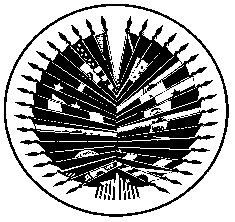 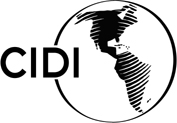 OEA/Ser.WCIDI/doc.290/20 rev.12 junio 2020Original: inglésSECRETARÍA EJECUTIVA PARA EL DESARROLLO INTEGRAL (SEDI)PLAN DE TRABAJO PARA 2020(Aprobado por el CIDI durante la reunión celebrada el 28 de mayo de 2020)SECRETARÍA EJECUTIVA PARA EL DESARROLLO INTEGRAL (SEDI)PLAN DE TRABAJO PARA 2020(Aprobado por el CIDI durante la reunión celebrada el 28 de mayo de 2020)INTRODUCCIÓNEste documento fue preparado por la Secretaría con el propósito de responder a la solicitud de los Estados Miembros de un plan de trabajo actualizado de la Secretaría Ejecutiva para el Desarrollo Integral (SEDI) para 2020, con los pasos y las actividades para abordar la crisis sanitaria, económica y social provocada por la pandemia de COVID-19 y efectuar los ajustes necesarios a fin de responder a la crisis.Las iniciativasde la SEDI/OEAtienen como finalidad alcanzar su visión de impulsar la capacidadinstitucional, humana y técnica en las Américaspor medio de alianzas multisectoriales y la cooperación para el desarrollo sostenible. De acuerdo con lo dispuesto por los Estados Miembros en el Plan Estratégico de la OEA, la SEDI centra su labor en cinco áreas de acción. Áreas de acción:Promover economías incluyentes y competitivas: apoyar el crecimiento económico, la competitividad, la productividad y la innovación, en particular en lo que respecta a las MIPyMES.Desarrollo sostenible y medio ambiente: aumentar la sostenibilidad y la resiliencia en las Américas.Promover la educación y el desarrollo humano en las Américas: reducir la pobreza, la desigualdad y la exclusióncon la mejora del acceso a una educación de buena calidad y al trabajo digno.Promover el trabajo decente, digno y productivo para todos: fortalecer la administración laboral en las Américas.Fomentar la cooperación para el desarrollo y la creación de alianzas.Enfoque común:Con ese fin, la Secretaría adopta un enfoque común en todas sus áreas de trabajo, que aprovecha los puntos fuertes de la Organización y los aportes de valor que ofrece a los Estados Miembros: diálogo de política para comprender los retos comunes y buscar soluciones;cooperación e intercambio de conocimientos para utilizar lo que ha dado resultado y acelerar el desarrollo;alianzas para impulsar la acción colectiva sobre la base de las competencias básicas.Hacia fines de 2019, la SEDI hizo un esfuerzo para adoptar un enfoque programático global, plasmado en el documento titulado An Integrated Approach for Building Resilience and Competitiveness in the Americas [Enfoque integrado para aumentar la resiliencia y la competitividad en las Américas]. El enfoque programático se planteó en forma de objetivo transversal fundamental para todas las áreas en las cuales la SEDI trabaja con el fin de alcanzar la meta coherente de aumentar la resiliencia e impulsar la competitividad por medio de la ejecución de las áreas de acción designadas en el Plan Estratégico de la OEA. Colaboración con los Estados Miembros en su respuesta a la pandemia de COVID-19: La SEDI/OEAse ha comprometido a apoyar a los Estados Miembros en los esfuerzos para hacer frente a los desafíos dela pandemia de COVID-19. Con ese fin, la Secretaría ha adoptado el siguiente enfoque triple:ajustar la cartera de proyectos en curso para apoyar la respuesta de los Estados Miembros a la COVID-19;explorar nuevos proyectosque puedan ponerse en marcha con rapidez;contactar a asociados multisectorialespara que complementen nuestra labor.Las iniciativasy actividades antedichas comprenden las actividades planeadas por la SEDI a principios de año y la respuesta o los ajustes efectuados hasta la fecha en vista de los cambios en las prioridades y las consideraciones de logística que es necesario tener en cuenta para enfrentar la crisis de manera conjunta.PLAN DE TRABAJO DE LA OEA/SEDI PARA 2020: ACTIVIDADES PLANEADAS Y RESULTADOS PREVISTOSDEPARTAMENTO O SECCIÓN: DESARROLLO ECONÓMICO (DDE)DEPARTAMENTO O SECCIÓN: DESARROLLO ECONÓMICO (DDE)DEPARTAMENTO O SECCIÓN: DESARROLLO ECONÓMICO (DDE)DEPARTAMENTO O SECCIÓN: DESARROLLO ECONÓMICO (DDE)DEPARTAMENTO O SECCIÓN: DESARROLLO ECONÓMICO (DDE)DEPARTAMENTO O SECCIÓN: DESARROLLO ECONÓMICO (DDE)DEPARTAMENTO O SECCIÓN: DESARROLLO ECONÓMICO (DDE)DEPARTAMENTO O SECCIÓN: DESARROLLO ECONÓMICO (DDE)INICIATIVASY ACTIVIDADESCONTRIBUCIÓNA LA RESILIENCIA Y LA COMPETITIVIDADRESULTADOS PREVISTOSRESULTADOS PREVISTOSRESULTADOS PREVISTOSCOOPERACIÓNY ALIANZASRESPUESTA Y ADAPTACIÓNA LA COVID-19RESPUESTA Y ADAPTACIÓNA LA COVID-19LÍNEA ESTRATÉGICA1. Promover economías incluyentes y competitivas1. Promover economías incluyentes y competitivas1. Promover economías incluyentes y competitivas1. Promover economías incluyentes y competitivas1. Promover economías incluyentes y competitivas1. Promover economías incluyentes y competitivas1. Promover economías incluyentes y competitivasOBJETIVO ESTRATÉGICO1.1. Aumentar la capacidad de las instituciones en los Estados Miembros que apoyan la implementación de políticas y programas que fomenten la productividad, el emprendedurismo, la innovación e internacionalización de las micro, pequeñas y medianas empresas (MIPyMES), así como de las cooperativas y otras unidades de producción.1.1. Aumentar la capacidad de las instituciones en los Estados Miembros que apoyan la implementación de políticas y programas que fomenten la productividad, el emprendedurismo, la innovación e internacionalización de las micro, pequeñas y medianas empresas (MIPyMES), así como de las cooperativas y otras unidades de producción.1.1. Aumentar la capacidad de las instituciones en los Estados Miembros que apoyan la implementación de políticas y programas que fomenten la productividad, el emprendedurismo, la innovación e internacionalización de las micro, pequeñas y medianas empresas (MIPyMES), así como de las cooperativas y otras unidades de producción.1.1. Aumentar la capacidad de las instituciones en los Estados Miembros que apoyan la implementación de políticas y programas que fomenten la productividad, el emprendedurismo, la innovación e internacionalización de las micro, pequeñas y medianas empresas (MIPyMES), así como de las cooperativas y otras unidades de producción.1.1. Aumentar la capacidad de las instituciones en los Estados Miembros que apoyan la implementación de políticas y programas que fomenten la productividad, el emprendedurismo, la innovación e internacionalización de las micro, pequeñas y medianas empresas (MIPyMES), así como de las cooperativas y otras unidades de producción.1.1. Aumentar la capacidad de las instituciones en los Estados Miembros que apoyan la implementación de políticas y programas que fomenten la productividad, el emprendedurismo, la innovación e internacionalización de las micro, pequeñas y medianas empresas (MIPyMES), así como de las cooperativas y otras unidades de producción.1.1. Aumentar la capacidad de las instituciones en los Estados Miembros que apoyan la implementación de políticas y programas que fomenten la productividad, el emprendedurismo, la innovación e internacionalización de las micro, pequeñas y medianas empresas (MIPyMES), así como de las cooperativas y otras unidades de producción.Micro, medianas y pequeñas empresas:Micro, medianas y pequeñas empresas:Micro, medianas y pequeñas empresas:Micro, medianas y pequeñas empresas:Micro, medianas y pequeñas empresas:Micro, medianas y pequeñas empresas:Micro, medianas y pequeñas empresas:Micro, medianas y pequeñas empresas:Ejecución del plan de la OEA de digitalización de MIPyMESViabilidad económica y resilienciade las PyMES. Con un mayor acceso a Internet, las PyMES podrán aprovechar la demanda de sus productos en Internet.Ejecución del plan de la OEA de digitalización de MIPyMES en más de 10 países.Ejecución del plan de la OEA de digitalización de MIPyMES en más de 10 países.Ejecución del plan de la OEA de digitalización de MIPyMES en más de 10 países.Internas (OEA): Oficina Ejecutiva de la SEDI (CooperaNet), DDS (energía y recursos hídricos).Externas: KOLAU (con sede en Silicon Valley), Facebook, PayPal y otros sistemas de pagos en línea; Estados Miembros de la OEA; asociados gubernamentales e instituciones financieras locales; programa Compete Caribbean (BID); Agencia para el Desarrollo de las Exportaciones del Caribe.Uso de alianzas: La SEDI está trabajando con importantes asociados para ofrecer diversos servicios y recursos a los Estados Miembros1.Facebook:- Iniciativa para ayudar a las MIPyMES para hacer frente a la COVID-19 y a sus secuelas- Mesas redondas- Cursos en línea2. Amazon Web Services (AWS):- Ciclo de blogs - Soluciones tecnológicas- Recursos educativos- Educate.com- Sistemas de seguridad virtual- Vigilancia y análisis de datosUso de alianzas: La SEDI está trabajando con importantes asociados para ofrecer diversos servicios y recursos a los Estados Miembros1.Facebook:- Iniciativa para ayudar a las MIPyMES para hacer frente a la COVID-19 y a sus secuelas- Mesas redondas- Cursos en línea2. Amazon Web Services (AWS):- Ciclo de blogs - Soluciones tecnológicas- Recursos educativos- Educate.com- Sistemas de seguridad virtual- Vigilancia y análisis de datosEjecución del plan de la OEA de digitalización de MIPyMESCapacitación y recursos para la resiliencia empresarial (programa mensual que se difunde por YouTube Live).Capacitación digital para PyMES por lo menos en cinco países.Capacitación digital para PyMES por lo menos en cinco países.Capacitación digital para PyMES por lo menos en cinco países.Internas (OEA): Oficina Ejecutiva de la SEDI (CooperaNet), DDS (energía y recursos hídricos).Externas: KOLAU (con sede en Silicon Valley), Facebook, PayPal y otros sistemas de pagos en línea; Estados Miembros de la OEA; asociados gubernamentales e instituciones financieras locales; programa Compete Caribbean (BID); Agencia para el Desarrollo de las Exportaciones del Caribe.Uso de alianzas: La SEDI está trabajando con importantes asociados para ofrecer diversos servicios y recursos a los Estados Miembros1.Facebook:- Iniciativa para ayudar a las MIPyMES para hacer frente a la COVID-19 y a sus secuelas- Mesas redondas- Cursos en línea2. Amazon Web Services (AWS):- Ciclo de blogs - Soluciones tecnológicas- Recursos educativos- Educate.com- Sistemas de seguridad virtual- Vigilancia y análisis de datosUso de alianzas: La SEDI está trabajando con importantes asociados para ofrecer diversos servicios y recursos a los Estados Miembros1.Facebook:- Iniciativa para ayudar a las MIPyMES para hacer frente a la COVID-19 y a sus secuelas- Mesas redondas- Cursos en línea2. Amazon Web Services (AWS):- Ciclo de blogs - Soluciones tecnológicas- Recursos educativos- Educate.com- Sistemas de seguridad virtual- Vigilancia y análisis de datosModelo de centros de desarrollo de pequeñas empresasPlataforma en línea para la certificación y capacitación de MIPyMES orientada a centros de desarrollo de pequeñas empresasdel Caribe con el fin de aumentar su resiliencia.Extendida a otros Estados Miembros interesados.Extendida a otros Estados Miembros interesados.Extendida a otros Estados Miembros interesados.Internas (OEA): Oficina Ejecutiva de la SEDI (CooperaNet), DDS (energía y recursos hídricos).Externas: KOLAU (con sede en Silicon Valley), Facebook, PayPal y otros sistemas de pagos en línea; Estados Miembros de la OEA; asociados gubernamentales e instituciones financieras locales; programa Compete Caribbean (BID); Agencia para el Desarrollo de las Exportaciones del Caribe.Uso de alianzas: La SEDI está trabajando con importantes asociados para ofrecer diversos servicios y recursos a los Estados Miembros1.Facebook:- Iniciativa para ayudar a las MIPyMES para hacer frente a la COVID-19 y a sus secuelas- Mesas redondas- Cursos en línea2. Amazon Web Services (AWS):- Ciclo de blogs - Soluciones tecnológicas- Recursos educativos- Educate.com- Sistemas de seguridad virtual- Vigilancia y análisis de datosUso de alianzas: La SEDI está trabajando con importantes asociados para ofrecer diversos servicios y recursos a los Estados Miembros1.Facebook:- Iniciativa para ayudar a las MIPyMES para hacer frente a la COVID-19 y a sus secuelas- Mesas redondas- Cursos en línea2. Amazon Web Services (AWS):- Ciclo de blogs - Soluciones tecnológicas- Recursos educativos- Educate.com- Sistemas de seguridad virtual- Vigilancia y análisis de datosModelo de centros de desarrollo de pequeñas empresasPlataforma en línea para la certificación y capacitación de MIPyMES orientada a centros de desarrollo de pequeñas empresasdel Caribe con el fin de aumentar su resiliencia.Asistencia técnica focalizada proporcionada a centros de desarrollo de pequeñas empresas y a sus clientes en áreas prioritarias tales como conocimientos financieros básicos, gestión, productividad, aumento de la resiliencia y competitividad.Asistencia técnica focalizada proporcionada a centros de desarrollo de pequeñas empresas y a sus clientes en áreas prioritarias tales como conocimientos financieros básicos, gestión, productividad, aumento de la resiliencia y competitividad.Asistencia técnica focalizada proporcionada a centros de desarrollo de pequeñas empresas y a sus clientes en áreas prioritarias tales como conocimientos financieros básicos, gestión, productividad, aumento de la resiliencia y competitividad.Internas (OEA): Oficina Ejecutiva de la SEDI (CooperaNet), DDS (energía y recursos hídricos).Externas: KOLAU (con sede en Silicon Valley), Facebook, PayPal y otros sistemas de pagos en línea; Estados Miembros de la OEA; asociados gubernamentales e instituciones financieras locales; programa Compete Caribbean (BID); Agencia para el Desarrollo de las Exportaciones del Caribe.Uso de alianzas: La SEDI está trabajando con importantes asociados para ofrecer diversos servicios y recursos a los Estados Miembros1.Facebook:- Iniciativa para ayudar a las MIPyMES para hacer frente a la COVID-19 y a sus secuelas- Mesas redondas- Cursos en línea2. Amazon Web Services (AWS):- Ciclo de blogs - Soluciones tecnológicas- Recursos educativos- Educate.com- Sistemas de seguridad virtual- Vigilancia y análisis de datosUso de alianzas: La SEDI está trabajando con importantes asociados para ofrecer diversos servicios y recursos a los Estados Miembros1.Facebook:- Iniciativa para ayudar a las MIPyMES para hacer frente a la COVID-19 y a sus secuelas- Mesas redondas- Cursos en línea2. Amazon Web Services (AWS):- Ciclo de blogs - Soluciones tecnológicas- Recursos educativos- Educate.com- Sistemas de seguridad virtual- Vigilancia y análisis de datosModelo de centros de desarrollo de pequeñas empresasPlataforma en línea para la certificación y capacitación de MIPyMES orientada a centros de desarrollo de pequeñas empresasdel Caribe con el fin de aumentar su resiliencia.Suministro de servicios de extensión tecnológica a clientes de centros de desarrollo de pequeñas empresas.Suministro de servicios de extensión tecnológica a clientes de centros de desarrollo de pequeñas empresas.Suministro de servicios de extensión tecnológica a clientes de centros de desarrollo de pequeñas empresas.Internas (OEA): Oficina Ejecutiva de la SEDI (CooperaNet), DDS (energía y recursos hídricos).Externas: KOLAU (con sede en Silicon Valley), Facebook, PayPal y otros sistemas de pagos en línea; Estados Miembros de la OEA; asociados gubernamentales e instituciones financieras locales; programa Compete Caribbean (BID); Agencia para el Desarrollo de las Exportaciones del Caribe.Uso de alianzas: La SEDI está trabajando con importantes asociados para ofrecer diversos servicios y recursos a los Estados Miembros1.Facebook:- Iniciativa para ayudar a las MIPyMES para hacer frente a la COVID-19 y a sus secuelas- Mesas redondas- Cursos en línea2. Amazon Web Services (AWS):- Ciclo de blogs - Soluciones tecnológicas- Recursos educativos- Educate.com- Sistemas de seguridad virtual- Vigilancia y análisis de datosUso de alianzas: La SEDI está trabajando con importantes asociados para ofrecer diversos servicios y recursos a los Estados Miembros1.Facebook:- Iniciativa para ayudar a las MIPyMES para hacer frente a la COVID-19 y a sus secuelas- Mesas redondas- Cursos en línea2. Amazon Web Services (AWS):- Ciclo de blogs - Soluciones tecnológicas- Recursos educativos- Educate.com- Sistemas de seguridad virtual- Vigilancia y análisis de datosModelo de centros de desarrollo de pequeñas empresasPlataforma en línea para la certificación y capacitación de MIPyMES orientada a centros de desarrollo de pequeñas empresasdel Caribe con el fin de aumentar su resiliencia.Suministro de asistencia técnica y aumento de la capacidad para clientes de centros de desarrollo de pequeñas empresas en las áreas del turismo y las industrias culturales y creativas.Suministro de asistencia técnica y aumento de la capacidad para clientes de centros de desarrollo de pequeñas empresas en las áreas del turismo y las industrias culturales y creativas.Suministro de asistencia técnica y aumento de la capacidad para clientes de centros de desarrollo de pequeñas empresas en las áreas del turismo y las industrias culturales y creativas.Internas (OEA): Oficina Ejecutiva de la SEDI (CooperaNet), DDS (energía y recursos hídricos).Externas: KOLAU (con sede en Silicon Valley), Facebook, PayPal y otros sistemas de pagos en línea; Estados Miembros de la OEA; asociados gubernamentales e instituciones financieras locales; programa Compete Caribbean (BID); Agencia para el Desarrollo de las Exportaciones del Caribe.Uso de alianzas: La SEDI está trabajando con importantes asociados para ofrecer diversos servicios y recursos a los Estados Miembros1.Facebook:- Iniciativa para ayudar a las MIPyMES para hacer frente a la COVID-19 y a sus secuelas- Mesas redondas- Cursos en línea2. Amazon Web Services (AWS):- Ciclo de blogs - Soluciones tecnológicas- Recursos educativos- Educate.com- Sistemas de seguridad virtual- Vigilancia y análisis de datosUso de alianzas: La SEDI está trabajando con importantes asociados para ofrecer diversos servicios y recursos a los Estados Miembros1.Facebook:- Iniciativa para ayudar a las MIPyMES para hacer frente a la COVID-19 y a sus secuelas- Mesas redondas- Cursos en línea2. Amazon Web Services (AWS):- Ciclo de blogs - Soluciones tecnológicas- Recursos educativos- Educate.com- Sistemas de seguridad virtual- Vigilancia y análisis de datosModelo de centros de desarrollo de pequeñas empresasPlataforma en línea para la certificación y capacitación de MIPyMES orientada a centros de desarrollo de pequeñas empresasdel Caribe con el fin de aumentar su resiliencia.Creación y lanzamiento de una plataforma de aprendizaje electrónico para la certificación de centros de desarrollo de pequeñas empresas.Creación y lanzamiento de una plataforma de aprendizaje electrónico para la certificación de centros de desarrollo de pequeñas empresas.Creación y lanzamiento de una plataforma de aprendizaje electrónico para la certificación de centros de desarrollo de pequeñas empresas.Internas (OEA): Oficina Ejecutiva de la SEDI (CooperaNet), DDS (energía y recursos hídricos).Externas: KOLAU (con sede en Silicon Valley), Facebook, PayPal y otros sistemas de pagos en línea; Estados Miembros de la OEA; asociados gubernamentales e instituciones financieras locales; programa Compete Caribbean (BID); Agencia para el Desarrollo de las Exportaciones del Caribe.Uso de alianzas: La SEDI está trabajando con importantes asociados para ofrecer diversos servicios y recursos a los Estados Miembros1.Facebook:- Iniciativa para ayudar a las MIPyMES para hacer frente a la COVID-19 y a sus secuelas- Mesas redondas- Cursos en línea2. Amazon Web Services (AWS):- Ciclo de blogs - Soluciones tecnológicas- Recursos educativos- Educate.com- Sistemas de seguridad virtual- Vigilancia y análisis de datosUso de alianzas: La SEDI está trabajando con importantes asociados para ofrecer diversos servicios y recursos a los Estados Miembros1.Facebook:- Iniciativa para ayudar a las MIPyMES para hacer frente a la COVID-19 y a sus secuelas- Mesas redondas- Cursos en línea2. Amazon Web Services (AWS):- Ciclo de blogs - Soluciones tecnológicas- Recursos educativos- Educate.com- Sistemas de seguridad virtual- Vigilancia y análisis de datosCentro de información en línea sobre políticas y programas para MIPyMES y boletín mensual sobre el desarrollo de las MIPyMESLlamado para recopilar información sobre políticas públicas y programas orientados específicamente a la resiliencia de las PyMES, la continuidad de las operaciones y la competitividad.Centro de informacióncon acceso a un extenso inventario regional de buenas prácticas en materia de políticas públicas y programas orientados a la resiliencia y la competitividad de las PyMES.Centro de informacióncon acceso a un extenso inventario regional de buenas prácticas en materia de políticas públicas y programas orientados a la resiliencia y la competitividad de las PyMES.Centro de informacióncon acceso a un extenso inventario regional de buenas prácticas en materia de políticas públicas y programas orientados a la resiliencia y la competitividad de las PyMES.Internas (OEA): Oficina Ejecutiva de la SEDI (CooperaNet), DDS (energía y recursos hídricos).Externas: KOLAU (con sede en Silicon Valley), Facebook, PayPal y otros sistemas de pagos en línea; Estados Miembros de la OEA; asociados gubernamentales e instituciones financieras locales; programa Compete Caribbean (BID); Agencia para el Desarrollo de las Exportaciones del Caribe.Uso de alianzas: La SEDI está trabajando con importantes asociados para ofrecer diversos servicios y recursos a los Estados Miembros1.Facebook:- Iniciativa para ayudar a las MIPyMES para hacer frente a la COVID-19 y a sus secuelas- Mesas redondas- Cursos en línea2. Amazon Web Services (AWS):- Ciclo de blogs - Soluciones tecnológicas- Recursos educativos- Educate.com- Sistemas de seguridad virtual- Vigilancia y análisis de datosUso de alianzas: La SEDI está trabajando con importantes asociados para ofrecer diversos servicios y recursos a los Estados Miembros1.Facebook:- Iniciativa para ayudar a las MIPyMES para hacer frente a la COVID-19 y a sus secuelas- Mesas redondas- Cursos en línea2. Amazon Web Services (AWS):- Ciclo de blogs - Soluciones tecnológicas- Recursos educativos- Educate.com- Sistemas de seguridad virtual- Vigilancia y análisis de datosCentro de información en línea sobre políticas y programas para MIPyMES y boletín mensual sobre el desarrollo de las MIPyMESDifusión de políticas públicas y programas orientados específicamente a la resiliencia y la competitividad de las PyMES.Una crónica especial sobre la resiliencia de las PyMES publicada en cada boletín mensual sobre el desarrollo de las MIPyMES.Una crónica especial sobre la resiliencia de las PyMES publicada en cada boletín mensual sobre el desarrollo de las MIPyMES.Una crónica especial sobre la resiliencia de las PyMES publicada en cada boletín mensual sobre el desarrollo de las MIPyMES.Internas (OEA): Oficina Ejecutiva de la SEDI (CooperaNet), DDS (energía y recursos hídricos).Externas: KOLAU (con sede en Silicon Valley), Facebook, PayPal y otros sistemas de pagos en línea; Estados Miembros de la OEA; asociados gubernamentales e instituciones financieras locales; programa Compete Caribbean (BID); Agencia para el Desarrollo de las Exportaciones del Caribe.Uso de alianzas: La SEDI está trabajando con importantes asociados para ofrecer diversos servicios y recursos a los Estados Miembros1.Facebook:- Iniciativa para ayudar a las MIPyMES para hacer frente a la COVID-19 y a sus secuelas- Mesas redondas- Cursos en línea2. Amazon Web Services (AWS):- Ciclo de blogs - Soluciones tecnológicas- Recursos educativos- Educate.com- Sistemas de seguridad virtual- Vigilancia y análisis de datosUso de alianzas: La SEDI está trabajando con importantes asociados para ofrecer diversos servicios y recursos a los Estados Miembros1.Facebook:- Iniciativa para ayudar a las MIPyMES para hacer frente a la COVID-19 y a sus secuelas- Mesas redondas- Cursos en línea2. Amazon Web Services (AWS):- Ciclo de blogs - Soluciones tecnológicas- Recursos educativos- Educate.com- Sistemas de seguridad virtual- Vigilancia y análisis de datosDIÁLOGO DE POLÍTICA: Seguimiento del Diálogo Interamericano de Altas Autoridades de las MIPyMESReuniones virtuales sobre la resiliencia de las PyMES, la continuidad de las operaciones y la competitividad.Por lo menos 10 buenas prácticas intercambiadas; selección de oportunidades concretas de cooperación en políticas y programas para apoyar la resiliencia y la competitividad de las MIPyMES.Por lo menos 10 buenas prácticas intercambiadas; selección de oportunidades concretas de cooperación en políticas y programas para apoyar la resiliencia y la competitividad de las MIPyMES.Por lo menos 10 buenas prácticas intercambiadas; selección de oportunidades concretas de cooperación en políticas y programas para apoyar la resiliencia y la competitividad de las MIPyMES.Internas (OEA): Oficina Ejecutiva de la SEDI (CooperaNet), DDS (energía y recursos hídricos).Externas: KOLAU (con sede en Silicon Valley), Facebook, PayPal y otros sistemas de pagos en línea; Estados Miembros de la OEA; asociados gubernamentales e instituciones financieras locales; programa Compete Caribbean (BID); Agencia para el Desarrollo de las Exportaciones del Caribe.Uso de alianzas: La SEDI está trabajando con importantes asociados para ofrecer diversos servicios y recursos a los Estados Miembros1.Facebook:- Iniciativa para ayudar a las MIPyMES para hacer frente a la COVID-19 y a sus secuelas- Mesas redondas- Cursos en línea2. Amazon Web Services (AWS):- Ciclo de blogs - Soluciones tecnológicas- Recursos educativos- Educate.com- Sistemas de seguridad virtual- Vigilancia y análisis de datosUso de alianzas: La SEDI está trabajando con importantes asociados para ofrecer diversos servicios y recursos a los Estados Miembros1.Facebook:- Iniciativa para ayudar a las MIPyMES para hacer frente a la COVID-19 y a sus secuelas- Mesas redondas- Cursos en línea2. Amazon Web Services (AWS):- Ciclo de blogs - Soluciones tecnológicas- Recursos educativos- Educate.com- Sistemas de seguridad virtual- Vigilancia y análisis de datosOBJETIVO ESTRATÉGICO1.2. Incrementar la cooperación regional, el intercambio de conocimientos, la transferencia de tecnología en términos y condiciones mutuamente acordados y la colaboración intersectorial en y entre los Estados Miembros en materia de competitividad, productividad e innovación.1.2. Incrementar la cooperación regional, el intercambio de conocimientos, la transferencia de tecnología en términos y condiciones mutuamente acordados y la colaboración intersectorial en y entre los Estados Miembros en materia de competitividad, productividad e innovación.1.2. Incrementar la cooperación regional, el intercambio de conocimientos, la transferencia de tecnología en términos y condiciones mutuamente acordados y la colaboración intersectorial en y entre los Estados Miembros en materia de competitividad, productividad e innovación.1.2. Incrementar la cooperación regional, el intercambio de conocimientos, la transferencia de tecnología en términos y condiciones mutuamente acordados y la colaboración intersectorial en y entre los Estados Miembros en materia de competitividad, productividad e innovación.1.2. Incrementar la cooperación regional, el intercambio de conocimientos, la transferencia de tecnología en términos y condiciones mutuamente acordados y la colaboración intersectorial en y entre los Estados Miembros en materia de competitividad, productividad e innovación.1.2. Incrementar la cooperación regional, el intercambio de conocimientos, la transferencia de tecnología en términos y condiciones mutuamente acordados y la colaboración intersectorial en y entre los Estados Miembros en materia de competitividad, productividad e innovación.1.2. Incrementar la cooperación regional, el intercambio de conocimientos, la transferencia de tecnología en términos y condiciones mutuamente acordados y la colaboración intersectorial en y entre los Estados Miembros en materia de competitividad, productividad e innovación.Competitividad:Competitividad:Competitividad:Competitividad:Competitividad:Competitividad:Competitividad:Competitividad:Red Interamericana de Competitividad (RIAC)Intercambio para la Competitividad de las Américas en Innovación y Emprendimiento (ACE)Intercambio de soluciones y experiencias de importantes ciudades y lugares en relación con la resiliencia económica para la competitividad y la formación de alianzas.Dos nuevas ediciones del Intercambio realizadas y por lo menos 10 alianzas a largo plazo formadas en torno al desarrollo económico local impulsado por la innovación.Importantes autoridades de las Américasy de otras regiones experimentan de manera directa la diversa gama de proyectos, inversiones estratégicas, alianzas entre los sectores público y privado y buenas prácticas de los ecosistemas de innovación y emprendimiento de la región. El Intercambio para la Competitividad de las Américas fomenta la formación de alianzas basadas en ideas y modelos que dan resultado para crear empleos y fortalecer las economías impulsadas por la comunidad.Dos nuevas ediciones del Intercambio realizadas y por lo menos 10 alianzas a largo plazo formadas en torno al desarrollo económico local impulsado por la innovación.Importantes autoridades de las Américasy de otras regiones experimentan de manera directa la diversa gama de proyectos, inversiones estratégicas, alianzas entre los sectores público y privado y buenas prácticas de los ecosistemas de innovación y emprendimiento de la región. El Intercambio para la Competitividad de las Américas fomenta la formación de alianzas basadas en ideas y modelos que dan resultado para crear empleos y fortalecer las economías impulsadas por la comunidad.Internas (OEA): RIAC, Oficina Ejecutiva de la SEDI, departamentos de la SEDI, Consejería Estratégica. Externas:Colaboración de la CONAMER (México) con autoridades del sector público nacional, estatal y municipal, dirigentes del sector privado y el sector académico;Departamento de Comercio de Estados Unidos (Administración del Desarrollo Económico y Administración del Comercio Internacional);Departamento de Estado de Estados Unidos;FUPAD;Estados Miembros de la OEA;sector privado y sector académico.Internas (OEA): RIAC, Oficina Ejecutiva de la SEDI, departamentos de la SEDI, Consejería Estratégica. Externas:Colaboración de la CONAMER (México) con autoridades del sector público nacional, estatal y municipal, dirigentes del sector privado y el sector académico;Departamento de Comercio de Estados Unidos (Administración del Desarrollo Económico y Administración del Comercio Internacional);Departamento de Estado de Estados Unidos;FUPAD;Estados Miembros de la OEA;sector privado y sector académico.Búsqueda de capacidades y enfoques innovadores para la competitividad: El Acelerador de Ideas de la RIAC sobre la COVID-19 busca y difunde productos y servicios innovadores basados en soluciones para abordar algunas de las necesidades más apremiantes generadas por la pandemia.Intercambio de conocimientos y buenas prácticas: Los Estados Miembros tienen acceso y oportunidades para aprender, compartir proyectos, experiencias y otros recursos que pueden ayudar a implementar, replicar o adaptar iniciativas para mitigar los desafíos de la COVID-19.- Participación en un ciclo de reuniones virtuales, seminarios web y talleres electrónicos- Cartera de recursos para el desarrollo y respuestas de los Estados Miembros a la COVID-19 en relación con la competitividadBúsqueda de capacidades y enfoques innovadores para la competitividad: El Acelerador de Ideas de la RIAC sobre la COVID-19 busca y difunde productos y servicios innovadores basados en soluciones para abordar algunas de las necesidades más apremiantes generadas por la pandemia.Intercambio de conocimientos y buenas prácticas: Los Estados Miembros tienen acceso y oportunidades para aprender, compartir proyectos, experiencias y otros recursos que pueden ayudar a implementar, replicar o adaptar iniciativas para mitigar los desafíos de la COVID-19.- Participación en un ciclo de reuniones virtuales, seminarios web y talleres electrónicos- Cartera de recursos para el desarrollo y respuestas de los Estados Miembros a la COVID-19 en relación con la competitividadGrupo de Expertos de Competitividad Subnacional (GTECS):Grupo de Trabajo sobre Permisos para la Construcción.Intercambio de buenas prácticas locales de ejecución de reformas regulatorias, particularmente en lo que respecta a los permisos para la construcción.Se inicia en dos países la implementaciónde la ventanilla de construcción simplificada (VECS) de la CONAMER: 3 procedimientos, 10 días laborables y 5 interacciones con la autoridad nacional.Se inicia en dos países la implementaciónde la ventanilla de construcción simplificada (VECS) de la CONAMER: 3 procedimientos, 10 días laborables y 5 interacciones con la autoridad nacional.Internas (OEA): RIAC, Oficina Ejecutiva de la SEDI, departamentos de la SEDI, Consejería Estratégica. Externas:Colaboración de la CONAMER (México) con autoridades del sector público nacional, estatal y municipal, dirigentes del sector privado y el sector académico;Departamento de Comercio de Estados Unidos (Administración del Desarrollo Económico y Administración del Comercio Internacional);Departamento de Estado de Estados Unidos;FUPAD;Estados Miembros de la OEA;sector privado y sector académico.Internas (OEA): RIAC, Oficina Ejecutiva de la SEDI, departamentos de la SEDI, Consejería Estratégica. Externas:Colaboración de la CONAMER (México) con autoridades del sector público nacional, estatal y municipal, dirigentes del sector privado y el sector académico;Departamento de Comercio de Estados Unidos (Administración del Desarrollo Económico y Administración del Comercio Internacional);Departamento de Estado de Estados Unidos;FUPAD;Estados Miembros de la OEA;sector privado y sector académico.DIÁLOGO DE POLÍTICA: Preparativos para el Foro de Competitividad de las Américas (FCA) y la Reunión Anual de la RIAC de Ministros, Altas Autoridades y Consejos de Competitividad de las Américas.Formulación de un enfoque basado en los datos para impulsar la competitividad y fomentar la resiliencia de las PyMES en las Américas.Se inicia en dos países la formulación y aplicación de un enfoque basado en los datos para impulsar la competitividad.Se inicia en dos países la formulación y aplicación de un enfoque basado en los datos para impulsar la competitividad.Internas (OEA): RIAC, Oficina Ejecutiva de la SEDI, departamentos de la SEDI, Consejería Estratégica. Externas:Colaboración de la CONAMER (México) con autoridades del sector público nacional, estatal y municipal, dirigentes del sector privado y el sector académico;Departamento de Comercio de Estados Unidos (Administración del Desarrollo Económico y Administración del Comercio Internacional);Departamento de Estado de Estados Unidos;FUPAD;Estados Miembros de la OEA;sector privado y sector académico.Internas (OEA): RIAC, Oficina Ejecutiva de la SEDI, departamentos de la SEDI, Consejería Estratégica. Externas:Colaboración de la CONAMER (México) con autoridades del sector público nacional, estatal y municipal, dirigentes del sector privado y el sector académico;Departamento de Comercio de Estados Unidos (Administración del Desarrollo Económico y Administración del Comercio Internacional);Departamento de Estado de Estados Unidos;FUPAD;Estados Miembros de la OEA;sector privado y sector académico.El Foro de Competitividad de las Américas (FCA) abordará las políticas y capacidades institucionales necesarias para enfrentar las implicaciones económicas a corto, mediano y largo plazo de la COVID-19.El Foro de Competitividad de las Américas (FCA) abordará las políticas y capacidades institucionales necesarias para enfrentar las implicaciones económicas a corto, mediano y largo plazo de la COVID-19.OBJETIVO ESTRATÉGICO1.3. Incrementar la cooperación para fortalecer las capacidades institucionales de los Estados Miembros de incorporar innovación y tecnología transformadoras para generar valor agregado y diversificación de sus economías de forma sostenible e incluyente.1.3. Incrementar la cooperación para fortalecer las capacidades institucionales de los Estados Miembros de incorporar innovación y tecnología transformadoras para generar valor agregado y diversificación de sus economías de forma sostenible e incluyente.1.3. Incrementar la cooperación para fortalecer las capacidades institucionales de los Estados Miembros de incorporar innovación y tecnología transformadoras para generar valor agregado y diversificación de sus economías de forma sostenible e incluyente.1.3. Incrementar la cooperación para fortalecer las capacidades institucionales de los Estados Miembros de incorporar innovación y tecnología transformadoras para generar valor agregado y diversificación de sus economías de forma sostenible e incluyente.1.3. Incrementar la cooperación para fortalecer las capacidades institucionales de los Estados Miembros de incorporar innovación y tecnología transformadoras para generar valor agregado y diversificación de sus economías de forma sostenible e incluyente.1.3. Incrementar la cooperación para fortalecer las capacidades institucionales de los Estados Miembros de incorporar innovación y tecnología transformadoras para generar valor agregado y diversificación de sus economías de forma sostenible e incluyente.1.3. Incrementar la cooperación para fortalecer las capacidades institucionales de los Estados Miembros de incorporar innovación y tecnología transformadoras para generar valor agregado y diversificación de sus economías de forma sostenible e incluyente.Ciencia y tecnología:Ciencia y tecnología:Ciencia y tecnología:Ciencia y tecnología:Ciencia y tecnología:Ciencia y tecnología:Ciencia y tecnología:Ciencia y tecnología:DIÁLOGO DE POLÍTICA:VI Reunión de Ministros y Altas Autoridades de Ciencia y Tecnología, con el tema “Aprovechar el poder de la ciencia y las tecnologías transformadoras para impulsar el avance de nuestras comunidades”. Grupos de trabajo de la COMCYT sobre a) innovación; b) enseñanza de la ingeniería; c) infraestructura nacional de la calidad; d) desarrollo tecnológico.En la reunión ministerial y en la Segunda Edición de Prospecta Américas se plantearán retos regionales para el “aumento de la resiliencia”, a fin de buscar soluciones en las tecnologías emergentes. En la reunión ministerial y en la Segunda Edición de Prospecta Américas se plantearán retos regionales para el “aumento de la resiliencia”, a fin de buscar soluciones en las tecnologías emergentes. La reunión ministerial ofrece una oportunidad para examinar la plataforma de previsión desde la óptica del desarrollo y llevarla a la Cumbre de las Américas.Internas (OEA): Oficina Ejecutiva de la SEDI y departamentos de la SEDI. Externas: NCST (Jamaica), CONCYTEC, Universidad Purdue, Universidad de São Paulo, UNAM, PUCP, Element AI (Canadá), Universidad Externado de Colombia, Instituto de Tecnología de Illinois, Universidad de Georgetown, AWS y otras universidades y asociados del sector privado.Internas (OEA): Oficina Ejecutiva de la SEDI y departamentos de la SEDI. Externas: NCST (Jamaica), CONCYTEC, Universidad Purdue, Universidad de São Paulo, UNAM, PUCP, Element AI (Canadá), Universidad Externado de Colombia, Instituto de Tecnología de Illinois, Universidad de Georgetown, AWS y otras universidades y asociados del sector privado.Internas (OEA): Oficina Ejecutiva de la SEDI y departamentos de la SEDI. Externas: NCST (Jamaica), CONCYTEC, Universidad Purdue, Universidad de São Paulo, UNAM, PUCP, Element AI (Canadá), Universidad Externado de Colombia, Instituto de Tecnología de Illinois, Universidad de Georgetown, AWS y otras universidades y asociados del sector privado.Recursos tecnológicos al servicio de todos:La próxima Reunión de Ministros y Altas Autoridades (REMCYT) (Jamaica) se centrará en soluciones de la ciencia y la tecnología para los desafíos más apremiantes que enfrentan los Estados Miembros en relación con la COVID-19.La SEDI está trabajando con las autoridades de la COMCYT para proporcionar respuestas innovadoras y basadas en tecnología a los desafíos actuales y futuros derivados de la COVID-19, como la creación de una Red Interamericana de Modelado y Simulación para Situaciones de Emergencia en el marco de Prospecta Américas.Prospecta Américas: Plataforma de previsión de tecnologías emergentes y transformadoras.Examen de las 10 tecnologías seleccionadas y evaluación de su posible impacto en todas las áreas de la SEDI.Examen de las 10 tecnologías seleccionadas y evaluación de su posible impacto en todas las áreas de la SEDI.Se inicia el proceso de establecimiento de centros interamericanos de excelencia en la esfera de la previsión para dos de las 10 tecnologías transformadoras: 1) nanomateriales y materiales nuevos; 2) robótica y satélites; 3) biología sintética; 4) ingeniería biomédica; 5) macrodatos; 6) cadena de bloques; 7) informática cuántica; 8) realidad aumentada; 9) realidad virtual; 10) inteligencia artificial. Internas (OEA): Oficina Ejecutiva de la SEDI y departamentos de la SEDI. Externas: NCST (Jamaica), CONCYTEC, Universidad Purdue, Universidad de São Paulo, UNAM, PUCP, Element AI (Canadá), Universidad Externado de Colombia, Instituto de Tecnología de Illinois, Universidad de Georgetown, AWS y otras universidades y asociados del sector privado.Internas (OEA): Oficina Ejecutiva de la SEDI y departamentos de la SEDI. Externas: NCST (Jamaica), CONCYTEC, Universidad Purdue, Universidad de São Paulo, UNAM, PUCP, Element AI (Canadá), Universidad Externado de Colombia, Instituto de Tecnología de Illinois, Universidad de Georgetown, AWS y otras universidades y asociados del sector privado.Internas (OEA): Oficina Ejecutiva de la SEDI y departamentos de la SEDI. Externas: NCST (Jamaica), CONCYTEC, Universidad Purdue, Universidad de São Paulo, UNAM, PUCP, Element AI (Canadá), Universidad Externado de Colombia, Instituto de Tecnología de Illinois, Universidad de Georgetown, AWS y otras universidades y asociados del sector privado.Recursos tecnológicos al servicio de todos:La próxima Reunión de Ministros y Altas Autoridades (REMCYT) (Jamaica) se centrará en soluciones de la ciencia y la tecnología para los desafíos más apremiantes que enfrentan los Estados Miembros en relación con la COVID-19.La SEDI está trabajando con las autoridades de la COMCYT para proporcionar respuestas innovadoras y basadas en tecnología a los desafíos actuales y futuros derivados de la COVID-19, como la creación de una Red Interamericana de Modelado y Simulación para Situaciones de Emergencia en el marco de Prospecta Américas.Prospecta Américas: Plataforma de previsión de tecnologías emergentes y transformadoras.Examen de las 10 tecnologías seleccionadas y evaluación de su posible impacto en todas las áreas de la SEDI.Examen de las 10 tecnologías seleccionadas y evaluación de su posible impacto en todas las áreas de la SEDI.Se examinan el grado de preparación regional, las tendencias y el posible impacto de las tecnologías emergentes en el sector productivo y la economía.Internas (OEA): Oficina Ejecutiva de la SEDI y departamentos de la SEDI. Externas: NCST (Jamaica), CONCYTEC, Universidad Purdue, Universidad de São Paulo, UNAM, PUCP, Element AI (Canadá), Universidad Externado de Colombia, Instituto de Tecnología de Illinois, Universidad de Georgetown, AWS y otras universidades y asociados del sector privado.Internas (OEA): Oficina Ejecutiva de la SEDI y departamentos de la SEDI. Externas: NCST (Jamaica), CONCYTEC, Universidad Purdue, Universidad de São Paulo, UNAM, PUCP, Element AI (Canadá), Universidad Externado de Colombia, Instituto de Tecnología de Illinois, Universidad de Georgetown, AWS y otras universidades y asociados del sector privado.Internas (OEA): Oficina Ejecutiva de la SEDI y departamentos de la SEDI. Externas: NCST (Jamaica), CONCYTEC, Universidad Purdue, Universidad de São Paulo, UNAM, PUCP, Element AI (Canadá), Universidad Externado de Colombia, Instituto de Tecnología de Illinois, Universidad de Georgetown, AWS y otras universidades y asociados del sector privado.Recursos tecnológicos al servicio de todos:La próxima Reunión de Ministros y Altas Autoridades (REMCYT) (Jamaica) se centrará en soluciones de la ciencia y la tecnología para los desafíos más apremiantes que enfrentan los Estados Miembros en relación con la COVID-19.La SEDI está trabajando con las autoridades de la COMCYT para proporcionar respuestas innovadoras y basadas en tecnología a los desafíos actuales y futuros derivados de la COVID-19, como la creación de una Red Interamericana de Modelado y Simulación para Situaciones de Emergencia en el marco de Prospecta Américas.Prospecta Américas: Plataforma de previsión de tecnologías emergentes y transformadoras.Examen de las 10 tecnologías seleccionadas y evaluación de su posible impacto en todas las áreas de la SEDI.Examen de las 10 tecnologías seleccionadas y evaluación de su posible impacto en todas las áreas de la SEDI.Se usan tecnologías emergentes para solucionar problemas del desarrollo. Internas (OEA): Oficina Ejecutiva de la SEDI y departamentos de la SEDI. Externas: NCST (Jamaica), CONCYTEC, Universidad Purdue, Universidad de São Paulo, UNAM, PUCP, Element AI (Canadá), Universidad Externado de Colombia, Instituto de Tecnología de Illinois, Universidad de Georgetown, AWS y otras universidades y asociados del sector privado.Internas (OEA): Oficina Ejecutiva de la SEDI y departamentos de la SEDI. Externas: NCST (Jamaica), CONCYTEC, Universidad Purdue, Universidad de São Paulo, UNAM, PUCP, Element AI (Canadá), Universidad Externado de Colombia, Instituto de Tecnología de Illinois, Universidad de Georgetown, AWS y otras universidades y asociados del sector privado.Internas (OEA): Oficina Ejecutiva de la SEDI y departamentos de la SEDI. Externas: NCST (Jamaica), CONCYTEC, Universidad Purdue, Universidad de São Paulo, UNAM, PUCP, Element AI (Canadá), Universidad Externado de Colombia, Instituto de Tecnología de Illinois, Universidad de Georgetown, AWS y otras universidades y asociados del sector privado.Recursos tecnológicos al servicio de todos:La próxima Reunión de Ministros y Altas Autoridades (REMCYT) (Jamaica) se centrará en soluciones de la ciencia y la tecnología para los desafíos más apremiantes que enfrentan los Estados Miembros en relación con la COVID-19.La SEDI está trabajando con las autoridades de la COMCYT para proporcionar respuestas innovadoras y basadas en tecnología a los desafíos actuales y futuros derivados de la COVID-19, como la creación de una Red Interamericana de Modelado y Simulación para Situaciones de Emergencia en el marco de Prospecta Américas.HUB de Comercialización y Transferencia de Tecnología de las AméricasSe aceleran 10 tecnologías en las áreas donde más se las necesita, llevándolas de las ideas al mercado.Internas (OEA): Oficina Ejecutiva de la SEDI y departamentos de la SEDI. Externas: NCST (Jamaica), CONCYTEC, Universidad Purdue, Universidad de São Paulo, UNAM, PUCP, Element AI (Canadá), Universidad Externado de Colombia, Instituto de Tecnología de Illinois, Universidad de Georgetown, AWS y otras universidades y asociados del sector privado.Internas (OEA): Oficina Ejecutiva de la SEDI y departamentos de la SEDI. Externas: NCST (Jamaica), CONCYTEC, Universidad Purdue, Universidad de São Paulo, UNAM, PUCP, Element AI (Canadá), Universidad Externado de Colombia, Instituto de Tecnología de Illinois, Universidad de Georgetown, AWS y otras universidades y asociados del sector privado.Internas (OEA): Oficina Ejecutiva de la SEDI y departamentos de la SEDI. Externas: NCST (Jamaica), CONCYTEC, Universidad Purdue, Universidad de São Paulo, UNAM, PUCP, Element AI (Canadá), Universidad Externado de Colombia, Instituto de Tecnología de Illinois, Universidad de Georgetown, AWS y otras universidades y asociados del sector privado.Recursos tecnológicos al servicio de todos:La próxima Reunión de Ministros y Altas Autoridades (REMCYT) (Jamaica) se centrará en soluciones de la ciencia y la tecnología para los desafíos más apremiantes que enfrentan los Estados Miembros en relación con la COVID-19.La SEDI está trabajando con las autoridades de la COMCYT para proporcionar respuestas innovadoras y basadas en tecnología a los desafíos actuales y futuros derivados de la COVID-19, como la creación de una Red Interamericana de Modelado y Simulación para Situaciones de Emergencia en el marco de Prospecta Américas.OBJETIVO ESTRATÉGICO1.4. Apoyar a los Estados Miembros en el fortalecimiento de las capacidades institucionales que fomentan la generación de actividades productivas sostenibles en los sectores de turismo y cultura.1.4. Apoyar a los Estados Miembros en el fortalecimiento de las capacidades institucionales que fomentan la generación de actividades productivas sostenibles en los sectores de turismo y cultura.1.4. Apoyar a los Estados Miembros en el fortalecimiento de las capacidades institucionales que fomentan la generación de actividades productivas sostenibles en los sectores de turismo y cultura.1.4. Apoyar a los Estados Miembros en el fortalecimiento de las capacidades institucionales que fomentan la generación de actividades productivas sostenibles en los sectores de turismo y cultura.1.4. Apoyar a los Estados Miembros en el fortalecimiento de las capacidades institucionales que fomentan la generación de actividades productivas sostenibles en los sectores de turismo y cultura.1.4. Apoyar a los Estados Miembros en el fortalecimiento de las capacidades institucionales que fomentan la generación de actividades productivas sostenibles en los sectores de turismo y cultura.1.4. Apoyar a los Estados Miembros en el fortalecimiento de las capacidades institucionales que fomentan la generación de actividades productivas sostenibles en los sectores de turismo y cultura.Turismo: Turismo: Turismo: Turismo: Turismo: Turismo: Turismo: Turismo: DIÁLOGO DE POLÍTICA:Proceso ministerial y Comisión Interamericana de Turismo (CITUR) Orientación del trabajo en el ámbito del turismo hacia las PyMES para apoyar la economía local y vincularla a la resiliencia y la competitividad.Orientación del trabajo en el ámbito del turismo hacia las PyMES para apoyar la economía local y vincularla a la resiliencia y la competitividad.Reuniones virtuales de autoridades de la CITUR, la Troika y sus grupos de trabajo.Internas (OEA): Oficina Ejecutiva de la SEDI (CooperaNet), DDS, Portal Educativo de las Américas. Externas: Universidad de las Indias Occidentales en Cave Hill (Barbados), Banco de Desarrollo del Caribe, Convenio Andrés Bello, Universidad George Washington yOficina de Asuntos Indígenas de Estados Unidos.Internas (OEA): Oficina Ejecutiva de la SEDI (CooperaNet), DDS, Portal Educativo de las Américas. Externas: Universidad de las Indias Occidentales en Cave Hill (Barbados), Banco de Desarrollo del Caribe, Convenio Andrés Bello, Universidad George Washington yOficina de Asuntos Indígenas de Estados Unidos.Internas (OEA): Oficina Ejecutiva de la SEDI (CooperaNet), DDS, Portal Educativo de las Américas. Externas: Universidad de las Indias Occidentales en Cave Hill (Barbados), Banco de Desarrollo del Caribe, Convenio Andrés Bello, Universidad George Washington yOficina de Asuntos Indígenas de Estados Unidos.Intercambio de conocimientos y buenas prácticas: Los Estados Miembros tienen acceso y oportunidades para aprender, compartir proyectos, experiencias y otros recursos que pueden ayudar a implementar, replicar o adaptar iniciativas para mitigar los desafíos de la COVID-19.- Participación en un ciclo de reuniones virtuales, seminarios web y talleres electrónicos- Cartera de recursos para el desarrollo y respuestas de los Estados Miembros a la COVID-19 en relación con el turismoDIÁLOGO DE POLÍTICA:Proceso ministerial y Comisión Interamericana de Turismo (CITUR) Fortalecimiento del argumento a favor de aumentar la resilienciaen el ámbito del turismo, especialmente en el Caribe.Fortalecimiento del argumento a favor de aumentar la resilienciaen el ámbito del turismo, especialmente en el Caribe.Ejecución del Plan de Trabajo de la CITUR.Internas (OEA): Oficina Ejecutiva de la SEDI (CooperaNet), DDS, Portal Educativo de las Américas. Externas: Universidad de las Indias Occidentales en Cave Hill (Barbados), Banco de Desarrollo del Caribe, Convenio Andrés Bello, Universidad George Washington yOficina de Asuntos Indígenas de Estados Unidos.Internas (OEA): Oficina Ejecutiva de la SEDI (CooperaNet), DDS, Portal Educativo de las Américas. Externas: Universidad de las Indias Occidentales en Cave Hill (Barbados), Banco de Desarrollo del Caribe, Convenio Andrés Bello, Universidad George Washington yOficina de Asuntos Indígenas de Estados Unidos.Internas (OEA): Oficina Ejecutiva de la SEDI (CooperaNet), DDS, Portal Educativo de las Américas. Externas: Universidad de las Indias Occidentales en Cave Hill (Barbados), Banco de Desarrollo del Caribe, Convenio Andrés Bello, Universidad George Washington yOficina de Asuntos Indígenas de Estados Unidos.Intercambio de conocimientos y buenas prácticas: Los Estados Miembros tienen acceso y oportunidades para aprender, compartir proyectos, experiencias y otros recursos que pueden ayudar a implementar, replicar o adaptar iniciativas para mitigar los desafíos de la COVID-19.- Participación en un ciclo de reuniones virtuales, seminarios web y talleres electrónicos- Cartera de recursos para el desarrollo y respuestas de los Estados Miembros a la COVID-19 en relación con el turismoModelo de gestión del desarrollo sostenible del turismo comunitario para las AméricasVinculación del trabajo en el ámbito del turismo a las PyMES para fomentar la economía y a la resiliencia y la competitividad.Vinculación del trabajo en el ámbito del turismo a las PyMES para fomentar la economía y a la resiliencia y la competitividad.Mayor conciencia de la necesidad de aumentar la resiliencia en el ámbito del turismo, en particular en el Caribe.Internas (OEA): Oficina Ejecutiva de la SEDI (CooperaNet), DDS, Portal Educativo de las Américas. Externas: Universidad de las Indias Occidentales en Cave Hill (Barbados), Banco de Desarrollo del Caribe, Convenio Andrés Bello, Universidad George Washington yOficina de Asuntos Indígenas de Estados Unidos.Internas (OEA): Oficina Ejecutiva de la SEDI (CooperaNet), DDS, Portal Educativo de las Américas. Externas: Universidad de las Indias Occidentales en Cave Hill (Barbados), Banco de Desarrollo del Caribe, Convenio Andrés Bello, Universidad George Washington yOficina de Asuntos Indígenas de Estados Unidos.Internas (OEA): Oficina Ejecutiva de la SEDI (CooperaNet), DDS, Portal Educativo de las Américas. Externas: Universidad de las Indias Occidentales en Cave Hill (Barbados), Banco de Desarrollo del Caribe, Convenio Andrés Bello, Universidad George Washington yOficina de Asuntos Indígenas de Estados Unidos.Intercambio de conocimientos y buenas prácticas: Los Estados Miembros tienen acceso y oportunidades para aprender, compartir proyectos, experiencias y otros recursos que pueden ayudar a implementar, replicar o adaptar iniciativas para mitigar los desafíos de la COVID-19.- Participación en un ciclo de reuniones virtuales, seminarios web y talleres electrónicos- Cartera de recursos para el desarrollo y respuestas de los Estados Miembros a la COVID-19 en relación con el turismoModelo de gestión del desarrollo sostenible del turismo comunitario para las AméricasVinculación del trabajo en el ámbito del turismo a las PyMES para fomentar la economía y a la resiliencia y la competitividad.Vinculación del trabajo en el ámbito del turismo a las PyMES para fomentar la economía y a la resiliencia y la competitividad.Curso en línea sobre resiliencia del turismo ofrecido por medio del Portal Educativo de las Américas.Internas (OEA): Oficina Ejecutiva de la SEDI (CooperaNet), DDS, Portal Educativo de las Américas. Externas: Universidad de las Indias Occidentales en Cave Hill (Barbados), Banco de Desarrollo del Caribe, Convenio Andrés Bello, Universidad George Washington yOficina de Asuntos Indígenas de Estados Unidos.Internas (OEA): Oficina Ejecutiva de la SEDI (CooperaNet), DDS, Portal Educativo de las Américas. Externas: Universidad de las Indias Occidentales en Cave Hill (Barbados), Banco de Desarrollo del Caribe, Convenio Andrés Bello, Universidad George Washington yOficina de Asuntos Indígenas de Estados Unidos.Internas (OEA): Oficina Ejecutiva de la SEDI (CooperaNet), DDS, Portal Educativo de las Américas. Externas: Universidad de las Indias Occidentales en Cave Hill (Barbados), Banco de Desarrollo del Caribe, Convenio Andrés Bello, Universidad George Washington yOficina de Asuntos Indígenas de Estados Unidos.Intercambio de conocimientos y buenas prácticas: Los Estados Miembros tienen acceso y oportunidades para aprender, compartir proyectos, experiencias y otros recursos que pueden ayudar a implementar, replicar o adaptar iniciativas para mitigar los desafíos de la COVID-19.- Participación en un ciclo de reuniones virtuales, seminarios web y talleres electrónicos- Cartera de recursos para el desarrollo y respuestas de los Estados Miembros a la COVID-19 en relación con el turismoRed de Turismo Rural Comunitario Elaboración de directrices para el turismo rural comunitario.Internas (OEA): Oficina Ejecutiva de la SEDI (CooperaNet), DDS, Portal Educativo de las Américas. Externas: Universidad de las Indias Occidentales en Cave Hill (Barbados), Banco de Desarrollo del Caribe, Convenio Andrés Bello, Universidad George Washington yOficina de Asuntos Indígenas de Estados Unidos.Internas (OEA): Oficina Ejecutiva de la SEDI (CooperaNet), DDS, Portal Educativo de las Américas. Externas: Universidad de las Indias Occidentales en Cave Hill (Barbados), Banco de Desarrollo del Caribe, Convenio Andrés Bello, Universidad George Washington yOficina de Asuntos Indígenas de Estados Unidos.Internas (OEA): Oficina Ejecutiva de la SEDI (CooperaNet), DDS, Portal Educativo de las Américas. Externas: Universidad de las Indias Occidentales en Cave Hill (Barbados), Banco de Desarrollo del Caribe, Convenio Andrés Bello, Universidad George Washington yOficina de Asuntos Indígenas de Estados Unidos.Intercambio de conocimientos y buenas prácticas: Los Estados Miembros tienen acceso y oportunidades para aprender, compartir proyectos, experiencias y otros recursos que pueden ayudar a implementar, replicar o adaptar iniciativas para mitigar los desafíos de la COVID-19.- Participación en un ciclo de reuniones virtuales, seminarios web y talleres electrónicos- Cartera de recursos para el desarrollo y respuestas de los Estados Miembros a la COVID-19 en relación con el turismoIniciativa de aumento de la resiliencia de las pequeñas empresas de turismo del Caribe frente a los desastresExamen de la posibilidad de ofrecer un curso en línea sobre la resiliencia del turismo por medio del Portal Educativo de las Américas.Examen de la posibilidad de ofrecer un curso en línea sobre la resiliencia del turismo por medio del Portal Educativo de las Américas.Capacitación digital de PyMES que operan en el sector del turismo.Internas (OEA): Oficina Ejecutiva de la SEDI (CooperaNet), DDS, Portal Educativo de las Américas. Externas: Universidad de las Indias Occidentales en Cave Hill (Barbados), Banco de Desarrollo del Caribe, Convenio Andrés Bello, Universidad George Washington yOficina de Asuntos Indígenas de Estados Unidos.Internas (OEA): Oficina Ejecutiva de la SEDI (CooperaNet), DDS, Portal Educativo de las Américas. Externas: Universidad de las Indias Occidentales en Cave Hill (Barbados), Banco de Desarrollo del Caribe, Convenio Andrés Bello, Universidad George Washington yOficina de Asuntos Indígenas de Estados Unidos.Internas (OEA): Oficina Ejecutiva de la SEDI (CooperaNet), DDS, Portal Educativo de las Américas. Externas: Universidad de las Indias Occidentales en Cave Hill (Barbados), Banco de Desarrollo del Caribe, Convenio Andrés Bello, Universidad George Washington yOficina de Asuntos Indígenas de Estados Unidos.Intercambio de conocimientos y buenas prácticas: Los Estados Miembros tienen acceso y oportunidades para aprender, compartir proyectos, experiencias y otros recursos que pueden ayudar a implementar, replicar o adaptar iniciativas para mitigar los desafíos de la COVID-19.- Participación en un ciclo de reuniones virtuales, seminarios web y talleres electrónicos- Cartera de recursos para el desarrollo y respuestas de los Estados Miembros a la COVID-19 en relación con el turismoFondo Hemisférico de TurismoLanzamiento del cuarto ciclo de programación; selección de por lo menos dos proyectos que serán financiados.Internas (OEA): Oficina Ejecutiva de la SEDI (CooperaNet), DDS, Portal Educativo de las Américas. Externas: Universidad de las Indias Occidentales en Cave Hill (Barbados), Banco de Desarrollo del Caribe, Convenio Andrés Bello, Universidad George Washington yOficina de Asuntos Indígenas de Estados Unidos.Internas (OEA): Oficina Ejecutiva de la SEDI (CooperaNet), DDS, Portal Educativo de las Américas. Externas: Universidad de las Indias Occidentales en Cave Hill (Barbados), Banco de Desarrollo del Caribe, Convenio Andrés Bello, Universidad George Washington yOficina de Asuntos Indígenas de Estados Unidos.Internas (OEA): Oficina Ejecutiva de la SEDI (CooperaNet), DDS, Portal Educativo de las Américas. Externas: Universidad de las Indias Occidentales en Cave Hill (Barbados), Banco de Desarrollo del Caribe, Convenio Andrés Bello, Universidad George Washington yOficina de Asuntos Indígenas de Estados Unidos.Intercambio de conocimientos y buenas prácticas: Los Estados Miembros tienen acceso y oportunidades para aprender, compartir proyectos, experiencias y otros recursos que pueden ayudar a implementar, replicar o adaptar iniciativas para mitigar los desafíos de la COVID-19.- Participación en un ciclo de reuniones virtuales, seminarios web y talleres electrónicos- Cartera de recursos para el desarrollo y respuestas de los Estados Miembros a la COVID-19 en relación con el turismoCultura:Cultura:Cultura:Cultura:Cultura:Cultura:Cultura:Cultura:DIÁLOGO DE POLÍTICA: Proceso ministerial y Comisión Interamericana de Cultura (CIC) Por lo menos dos reuniones virtuales del Grupo de Trabajo sobre cuentas satélite de cultura realizadas.Internas (OEA): Oficina Ejecutiva de la SEDI. Externas: Universidad de las Indias Occidentales en Cave Hill (Barbados), Banco de Desarrollo del Caribe, Convenio Andrés Bello.Internas (OEA): Oficina Ejecutiva de la SEDI. Externas: Universidad de las Indias Occidentales en Cave Hill (Barbados), Banco de Desarrollo del Caribe, Convenio Andrés Bello.Internas (OEA): Oficina Ejecutiva de la SEDI. Externas: Universidad de las Indias Occidentales en Cave Hill (Barbados), Banco de Desarrollo del Caribe, Convenio Andrés Bello.DIÁLOGO DE POLÍTICA: Proceso ministerial y Comisión Interamericana de Cultura (CIC) Adaptación al Caribe de la metodología del Convenio Andrés Bello para cuentas satélite de cultura.Internas (OEA): Oficina Ejecutiva de la SEDI. Externas: Universidad de las Indias Occidentales en Cave Hill (Barbados), Banco de Desarrollo del Caribe, Convenio Andrés Bello.Internas (OEA): Oficina Ejecutiva de la SEDI. Externas: Universidad de las Indias Occidentales en Cave Hill (Barbados), Banco de Desarrollo del Caribe, Convenio Andrés Bello.Internas (OEA): Oficina Ejecutiva de la SEDI. Externas: Universidad de las Indias Occidentales en Cave Hill (Barbados), Banco de Desarrollo del Caribe, Convenio Andrés Bello.DIÁLOGO DE POLÍTICA: Proceso ministerial y Comisión Interamericana de Cultura (CIC) Ejecución del Plan de Trabajo de la CIC.Internas (OEA): Oficina Ejecutiva de la SEDI. Externas: Universidad de las Indias Occidentales en Cave Hill (Barbados), Banco de Desarrollo del Caribe, Convenio Andrés Bello.Internas (OEA): Oficina Ejecutiva de la SEDI. Externas: Universidad de las Indias Occidentales en Cave Hill (Barbados), Banco de Desarrollo del Caribe, Convenio Andrés Bello.Internas (OEA): Oficina Ejecutiva de la SEDI. Externas: Universidad de las Indias Occidentales en Cave Hill (Barbados), Banco de Desarrollo del Caribe, Convenio Andrés Bello.DIÁLOGO DE POLÍTICA: Proceso ministerial y Comisión Interamericana de Cultura (CIC) Primera edición del curso en línea sobre cultura y economía concluido.Internas (OEA): Oficina Ejecutiva de la SEDI. Externas: Universidad de las Indias Occidentales en Cave Hill (Barbados), Banco de Desarrollo del Caribe, Convenio Andrés Bello.Internas (OEA): Oficina Ejecutiva de la SEDI. Externas: Universidad de las Indias Occidentales en Cave Hill (Barbados), Banco de Desarrollo del Caribe, Convenio Andrés Bello.Internas (OEA): Oficina Ejecutiva de la SEDI. Externas: Universidad de las Indias Occidentales en Cave Hill (Barbados), Banco de Desarrollo del Caribe, Convenio Andrés Bello.Industrias culturales y creativas vinculadas a las PyMESOrientación de la cultura a industrias creativas vinculadas a las PyMESOrientación de la cultura a industrias creativas vinculadas a las PyMESCurso en línea sobre cultura y economía concluido. Internas (OEA): Oficina Ejecutiva de la SEDI. Externas: Universidad de las Indias Occidentales en Cave Hill (Barbados), Banco de Desarrollo del Caribe, Convenio Andrés Bello.Internas (OEA): Oficina Ejecutiva de la SEDI. Externas: Universidad de las Indias Occidentales en Cave Hill (Barbados), Banco de Desarrollo del Caribe, Convenio Andrés Bello.Internas (OEA): Oficina Ejecutiva de la SEDI. Externas: Universidad de las Indias Occidentales en Cave Hill (Barbados), Banco de Desarrollo del Caribe, Convenio Andrés Bello.Industrias culturales y creativas vinculadas a las PyMESOrientación de la cultura a industrias creativas vinculadas a las PyMESOrientación de la cultura a industrias creativas vinculadas a las PyMESAdaptación al Caribe de la metodología del Convenio Andrés Bello para cuentas satélite de cultura.Internas (OEA): Oficina Ejecutiva de la SEDI. Externas: Universidad de las Indias Occidentales en Cave Hill (Barbados), Banco de Desarrollo del Caribe, Convenio Andrés Bello.Internas (OEA): Oficina Ejecutiva de la SEDI. Externas: Universidad de las Indias Occidentales en Cave Hill (Barbados), Banco de Desarrollo del Caribe, Convenio Andrés Bello.Internas (OEA): Oficina Ejecutiva de la SEDI. Externas: Universidad de las Indias Occidentales en Cave Hill (Barbados), Banco de Desarrollo del Caribe, Convenio Andrés Bello.Red del Patrimonio del Caribe (CHN)Plan de sostenibilidad de la CHN en ejecución. Cuando concluya el proyecto, la red funcionará en el Departamento de Historia y Filosofía de la Universidad de las Indias Occidentales.Internas (OEA): Oficina Ejecutiva de la SEDI. Externas: Universidad de las Indias Occidentales en Cave Hill (Barbados), Banco de Desarrollo del Caribe, Convenio Andrés Bello.Internas (OEA): Oficina Ejecutiva de la SEDI. Externas: Universidad de las Indias Occidentales en Cave Hill (Barbados), Banco de Desarrollo del Caribe, Convenio Andrés Bello.Internas (OEA): Oficina Ejecutiva de la SEDI. Externas: Universidad de las Indias Occidentales en Cave Hill (Barbados), Banco de Desarrollo del Caribe, Convenio Andrés Bello.DEPARTAMENTO O SECCIÓN: COMISIÓN INTERAMERICANA DE PUERTOS (CIP)DEPARTAMENTO O SECCIÓN: COMISIÓN INTERAMERICANA DE PUERTOS (CIP)DEPARTAMENTO O SECCIÓN: COMISIÓN INTERAMERICANA DE PUERTOS (CIP)DEPARTAMENTO O SECCIÓN: COMISIÓN INTERAMERICANA DE PUERTOS (CIP)DEPARTAMENTO O SECCIÓN: COMISIÓN INTERAMERICANA DE PUERTOS (CIP)INICIATIVASY ACTIVIDADESCONTRIBUCIÓNA LA RESILIENCIA Y LA COMPETITIVIDADRESULTADOS PREVISTOSCOOPERACIÓNY ALIANZASRESPUESTA Y ADAPTACIÓN A LA COVID-19LÍNEA ESTRATÉGICA2. Fortalecer la implementación de los objetivos de desarrollo sostenible de conformidad con el Programa Interamericano para el Desarrollo Sostenible 2016-2021 (PIDS)2. Fortalecer la implementación de los objetivos de desarrollo sostenible de conformidad con el Programa Interamericano para el Desarrollo Sostenible 2016-2021 (PIDS)2. Fortalecer la implementación de los objetivos de desarrollo sostenible de conformidad con el Programa Interamericano para el Desarrollo Sostenible 2016-2021 (PIDS)2. Fortalecer la implementación de los objetivos de desarrollo sostenible de conformidad con el Programa Interamericano para el Desarrollo Sostenible 2016-2021 (PIDS)OBJETIVO ESTRATÉGICO2.1. Fomentar las capacidades de los Estados Miembros en la gestión del riesgo de desastres de acuerdo con los objetivos y bases para la acción estipulados en la sección 3.1 del PIDS.2.1. Fomentar las capacidades de los Estados Miembros en la gestión del riesgo de desastres de acuerdo con los objetivos y bases para la acción estipulados en la sección 3.1 del PIDS.2.1. Fomentar las capacidades de los Estados Miembros en la gestión del riesgo de desastres de acuerdo con los objetivos y bases para la acción estipulados en la sección 3.1 del PIDS.2.1. Fomentar las capacidades de los Estados Miembros en la gestión del riesgo de desastres de acuerdo con los objetivos y bases para la acción estipulados en la sección 3.1 del PIDS.Puertos:Puertos:Puertos:Puertos:Puertos:Gestión del riesgo de desastres en los puertos del CaribeFortalecimiento de la gestión del riesgo de desastres y la capacidad para responder a emergencias en los Estados Miembros del Caribe a fin de reducir el impacto de los desastres naturales y causados por el hombre en la continuidad de las operaciones y fomentar la resiliencia de los puertos.Proyecto elaborado para obtener fondos; mecanismos de ejecución establecidos (Estados Unidos y Países Bajos, US$500.000).Internas (OEA): DDS. Externas: CEDEMA, Guardia Costera de Estados Unidos, Organización Marítima Internacional (OMI), ASA, Hudson Analytix, autoridades portuarias nacionales del Caribe, Agencia Federal para el Manejo de Emergencias (FEMA), PMAC, T&T Salvage; expresión de interés de MAESK.Intercambio de conocimientos y buenas prácticas: Los Estados Miembros tienen acceso y oportunidades para aprender, compartir proyectos, experiencias y otros recursos que pueden ayudar a implementar, replicar o adaptar iniciativas para mitigar los desafíos de la COVID-19.- Participación en un ciclo de reuniones virtuales, seminarios web y talleres electrónicos- Cartera de recursos para el desarrollo y respuestas de los Estados Miembros a la COVID-19 en relación con los puertosGestión del riesgo de desastres en los puertos del CaribeFortalecimiento de la gestión del riesgo de desastres y la capacidad para responder a emergencias en los Estados Miembros del Caribe a fin de reducir el impacto de los desastres naturales y causados por el hombre en la continuidad de las operaciones y fomentar la resiliencia de los puertos.Evaluación (del riesgo y la capacidad) realizada, incluida una revisión de los planes de respuesta a emergencias en puertos del Caribe, y punto de referencia establecido. Internas (OEA): DDS. Externas: CEDEMA, Guardia Costera de Estados Unidos, Organización Marítima Internacional (OMI), ASA, Hudson Analytix, autoridades portuarias nacionales del Caribe, Agencia Federal para el Manejo de Emergencias (FEMA), PMAC, T&T Salvage; expresión de interés de MAESK.Intercambio de conocimientos y buenas prácticas: Los Estados Miembros tienen acceso y oportunidades para aprender, compartir proyectos, experiencias y otros recursos que pueden ayudar a implementar, replicar o adaptar iniciativas para mitigar los desafíos de la COVID-19.- Participación en un ciclo de reuniones virtuales, seminarios web y talleres electrónicos- Cartera de recursos para el desarrollo y respuestas de los Estados Miembros a la COVID-19 en relación con los puertosGestión del riesgo de desastres en los puertos del CaribeComo el comercio y el turismo son el principal motor de la economía de la región, la mejora de la continuidad de las operaciones lleva a la sostenibilidad económica y a una mayor competitividad.Plan Modelo de Operaciones de Emergencia para puertos del Caribe elaborado; se están elaborando o actualizando planes de respuesta de los puertos para situaciones de emergencia, en particular en el Caribe; enfoque gradual: evaluación de la situación inicial, formulación de un plan modelo adaptado a cada país, capacitación, ejercicios en puertos, recomendaciones sobre la actualización de leyes nacionales.Internas (OEA): DDS. Externas: CEDEMA, Guardia Costera de Estados Unidos, Organización Marítima Internacional (OMI), ASA, Hudson Analytix, autoridades portuarias nacionales del Caribe, Agencia Federal para el Manejo de Emergencias (FEMA), PMAC, T&T Salvage; expresión de interés de MAESK.Intercambio de conocimientos y buenas prácticas: Los Estados Miembros tienen acceso y oportunidades para aprender, compartir proyectos, experiencias y otros recursos que pueden ayudar a implementar, replicar o adaptar iniciativas para mitigar los desafíos de la COVID-19.- Participación en un ciclo de reuniones virtuales, seminarios web y talleres electrónicos- Cartera de recursos para el desarrollo y respuestas de los Estados Miembros a la COVID-19 en relación con los puertosGestión del riesgo de desastres en los puertos del CaribeComo el comercio y el turismo son el principal motor de la economía de la región, la mejora de la continuidad de las operaciones lleva a la sostenibilidad económica y a una mayor competitividad.Cuatro talleres regionales de capacitación sobre gestión de riesgos de desastres portuarios realizados; 15 funcionarios portuarios capacitados.Internas (OEA): DDS. Externas: CEDEMA, Guardia Costera de Estados Unidos, Organización Marítima Internacional (OMI), ASA, Hudson Analytix, autoridades portuarias nacionales del Caribe, Agencia Federal para el Manejo de Emergencias (FEMA), PMAC, T&T Salvage; expresión de interés de MAESK.Intercambio de conocimientos y buenas prácticas: Los Estados Miembros tienen acceso y oportunidades para aprender, compartir proyectos, experiencias y otros recursos que pueden ayudar a implementar, replicar o adaptar iniciativas para mitigar los desafíos de la COVID-19.- Participación en un ciclo de reuniones virtuales, seminarios web y talleres electrónicos- Cartera de recursos para el desarrollo y respuestas de los Estados Miembros a la COVID-19 en relación con los puertosGestión del riesgo de desastres en los puertos del CaribeComo el comercio y el turismo son el principal motor de la economía de la región, la mejora de la continuidad de las operaciones lleva a la sostenibilidad económica y a una mayor competitividad.Ejercicio de simulación de una emergencia realizado en dos puertos (fase cuatro, ejecución prevista para 2021).Internas (OEA): DDS. Externas: CEDEMA, Guardia Costera de Estados Unidos, Organización Marítima Internacional (OMI), ASA, Hudson Analytix, autoridades portuarias nacionales del Caribe, Agencia Federal para el Manejo de Emergencias (FEMA), PMAC, T&T Salvage; expresión de interés de MAESK.Intercambio de conocimientos y buenas prácticas: Los Estados Miembros tienen acceso y oportunidades para aprender, compartir proyectos, experiencias y otros recursos que pueden ayudar a implementar, replicar o adaptar iniciativas para mitigar los desafíos de la COVID-19.- Participación en un ciclo de reuniones virtuales, seminarios web y talleres electrónicos- Cartera de recursos para el desarrollo y respuestas de los Estados Miembros a la COVID-19 en relación con los puertosLÍNEA ESTRATÉGICA3. Promover la educación y el desarrollo humano en las Américas3. Promover la educación y el desarrollo humano en las Américas3. Promover la educación y el desarrollo humano en las Américas3. Promover la educación y el desarrollo humano en las AméricasOBJETIVO ESTRATÉGICO3.4. Fomentar el acceso en los Estados Miembros a oportunidades educativas de calidad, inclusivas y equitativas en todos los niveles, todas las modalidades y en los cuatro idiomas oficiales de la Organización.3.4. Fomentar el acceso en los Estados Miembros a oportunidades educativas de calidad, inclusivas y equitativas en todos los niveles, todas las modalidades y en los cuatro idiomas oficiales de la Organización.3.4. Fomentar el acceso en los Estados Miembros a oportunidades educativas de calidad, inclusivas y equitativas en todos los niveles, todas las modalidades y en los cuatro idiomas oficiales de la Organización.3.4. Fomentar el acceso en los Estados Miembros a oportunidades educativas de calidad, inclusivas y equitativas en todos los niveles, todas las modalidades y en los cuatro idiomas oficiales de la Organización.Programa de Becas y Capacitación de la CIP y programa de aumento de la capacidadPrograma de Becas y Capacitación de la CIP y programa de aumento de la capacidadPrograma de Becas y Capacitación de la CIP y programa de aumento de la capacidadPrograma de Becas y Capacitación de la CIP y programa de aumento de la capacidadPrograma de Becas y Capacitación de la CIP y programa de aumento de la capacidadConsolidación del Programa de Becas y Capacitación de la CIP e inclusión de un curso sobre resiliencia portuaria como tema principalCurso de capacitación continua sobre prácticas de resiliencia para países anglohablantes del Caribe; extensión de cursos similares a Estados Miembros hispanohablantes.Inclusión de la resilienciay la continuidad de las operaciones como área de interés.Por lo menos180 funcionarios portuarios capacitados en gestión de riesgos de desastres, resiliencia ycompetitividad.Externas:Puertos del Estado (España), Autoridad Portuaria Nacional (Perú), Organización Marítima Internacional (OMI), Guardia Costera de Estados Unidos, Autoridad Portuaria de Busan (Corea), Fundación ValenciaPort (España), Puerto de Buenos Aires (Argentina), American Association of Port Authorities (AAPA), PiedrobaConsultingGroup, International Association of DredgingCompanies (IADC), SOGET (Francia).Talleres sobre seguridad portuaria en el CaribeCurso de capacitación continua sobre prácticas de resiliencia para países anglohablantes del Caribe; extensión de cursos similares a Estados Miembros hispanohablantes.Inclusión de la resilienciay la continuidad de las operaciones como área de interés.Externas:Puertos del Estado (España), Autoridad Portuaria Nacional (Perú), Organización Marítima Internacional (OMI), Guardia Costera de Estados Unidos, Autoridad Portuaria de Busan (Corea), Fundación ValenciaPort (España), Puerto de Buenos Aires (Argentina), American Association of Port Authorities (AAPA), PiedrobaConsultingGroup, International Association of DredgingCompanies (IADC), SOGET (Francia).Curso en línea sobre logística portuaria y competitividadCurso de capacitación continua sobre prácticas de resiliencia para países anglohablantes del Caribe; extensión de cursos similares a Estados Miembros hispanohablantes.Inclusión de la resilienciay la continuidad de las operaciones como área de interés.Externas:Puertos del Estado (España), Autoridad Portuaria Nacional (Perú), Organización Marítima Internacional (OMI), Guardia Costera de Estados Unidos, Autoridad Portuaria de Busan (Corea), Fundación ValenciaPort (España), Puerto de Buenos Aires (Argentina), American Association of Port Authorities (AAPA), PiedrobaConsultingGroup, International Association of DredgingCompanies (IADC), SOGET (Francia).Maestría en gestión de puertos y transporte intermodalCurso de capacitación continua sobre prácticas de resiliencia para países anglohablantes del Caribe; extensión de cursos similares a Estados Miembros hispanohablantes.Inclusión de la resilienciay la continuidad de las operaciones como área de interés.Por lo menos una beca completa adjudicada a un funcionario portuario para una maestría en gestión de puertos.Externas:Puertos del Estado (España), Autoridad Portuaria Nacional (Perú), Organización Marítima Internacional (OMI), Guardia Costera de Estados Unidos, Autoridad Portuaria de Busan (Corea), Fundación ValenciaPort (España), Puerto de Buenos Aires (Argentina), American Association of Port Authorities (AAPA), PiedrobaConsultingGroup, International Association of DredgingCompanies (IADC), SOGET (Francia).Conferencias técnicas hemisféricas sobre seguridad portuaria, gestión sostenible, género, responsabilidad social y relación entre el puerto y la ciudadCurso de capacitación continua sobre prácticas de resiliencia para países anglohablantes del Caribe; extensión de cursos similares a Estados Miembros hispanohablantes.Inclusión de la resilienciay la continuidad de las operaciones como área de interés.Por lo menos 300 funcionarios portuarios y de la industria marítima se informan sobre buenas prácticas de desarrollo portuario integral en tres conferencias hemisféricas y un foro sobre prácticas eficaces de desarrollo portuario.Externas:Puertos del Estado (España), Autoridad Portuaria Nacional (Perú), Organización Marítima Internacional (OMI), Guardia Costera de Estados Unidos, Autoridad Portuaria de Busan (Corea), Fundación ValenciaPort (España), Puerto de Buenos Aires (Argentina), American Association of Port Authorities (AAPA), PiedrobaConsultingGroup, International Association of DredgingCompanies (IADC), SOGET (Francia).Se preparará un compendio y material para capacitación sobre logística portuaria, innovación y competitividad bajo la égida del Comité Técnico Consultivo de la CIP sobre Logística, InnovaciónyCompetitividad. Curso de capacitación continua sobre prácticas de resiliencia para países anglohablantes del Caribe; extensión de cursos similares a Estados Miembros hispanohablantes.Inclusión de la resilienciay la continuidad de las operaciones como área de interés.Recopilación de materiales y buenas prácticas para posibles cursos de logística portuaria, innovaciónycompetitividad. Externas:Puertos del Estado (España), Autoridad Portuaria Nacional (Perú), Organización Marítima Internacional (OMI), Guardia Costera de Estados Unidos, Autoridad Portuaria de Busan (Corea), Fundación ValenciaPort (España), Puerto de Buenos Aires (Argentina), American Association of Port Authorities (AAPA), PiedrobaConsultingGroup, International Association of DredgingCompanies (IADC), SOGET (Francia).LÍNEA ESTRATÉGICA6. Fomentar la cooperación para el desarrollo y la creación de alianzas6. Fomentar la cooperación para el desarrollo y la creación de alianzas6. Fomentar la cooperación para el desarrollo y la creación de alianzas6. Fomentar la cooperación para el desarrollo y la creación de alianzasOBJETIVO ESTRATÉGICO6.1. Impulsar la cooperación bilateral, Sur- Sur, triangular e internacional en el Hemisferio.6.1. Impulsar la cooperación bilateral, Sur- Sur, triangular e internacional en el Hemisferio.6.1. Impulsar la cooperación bilateral, Sur- Sur, triangular e internacional en el Hemisferio.6.1. Impulsar la cooperación bilateral, Sur- Sur, triangular e internacional en el Hemisferio.DIÁLOGO DE POLÍTICA: XII Reunión Ordinaria de la CIPLa Resolución de Buenos Aires incluye la resiliencia como área para intensificar la colaboración entre los puertos de la región; por ejemplo, en gestión de riesgos de desastres ycontinuidad de las operaciones.Elección de nuevos integrantes del Comité Ejecutivo de la CIP.DIÁLOGO DE POLÍTICA: XII Reunión Ordinaria de la CIPLa Resolución de Buenos Aires incluye la competitividad portuaria como área prioritaria y pone de relieve su importancia para el desarrollo socioeconómico de los Estados Miembros. Resolución, Plan de Acción 2020-2022 y el presupuesto correspondiente aprobados.  Actividades para atraer más miembros asociados y donantesLa colaboración entre los sectores público y privado por medio de los miembros asociados fomenta la formación de alianzas estratégicas sostenibles para el desarrollo de puertos eficientes y competitivos. Obtención y formalización de apoyo a las áreas prioritarias de la CIP, entre ellas la resiliencia y la competitividad. Actividades para atraer más miembros asociados y donantesObtención y formalización de apoyo a las áreas prioritarias de la CIP, entre ellas la resiliencia y la competitividad. Se han encontrado nuevos socios estratégicos, Miembros Asociados de la CIP y posibles donantes. DEPARTAMENTO O SECCIÓN:  DESARROLLO SOSTENIBLE (DDS)DEPARTAMENTO O SECCIÓN:  DESARROLLO SOSTENIBLE (DDS)DEPARTAMENTO O SECCIÓN:  DESARROLLO SOSTENIBLE (DDS)DEPARTAMENTO O SECCIÓN:  DESARROLLO SOSTENIBLE (DDS)DEPARTAMENTO O SECCIÓN:  DESARROLLO SOSTENIBLE (DDS)INICIATIVASY ACTIVIDADESCONTRIBUCIÓNA LA RESILIENCIAY LA COMPETITIVIDADRESULTADOS PREVISTOSCOOPERACIÓNY ALIANZASRESPUESTAY ADAPTACIÓNA LA COVID-19LÍNEA ESTRATÉGICA2. Fortalecer la implementación de los objetivos de desarrollo sostenible de conformidad con el Programa Interamericano para el Desarrollo Sostenible 2016-2021 (PIDS)2. Fortalecer la implementación de los objetivos de desarrollo sostenible de conformidad con el Programa Interamericano para el Desarrollo Sostenible 2016-2021 (PIDS)2. Fortalecer la implementación de los objetivos de desarrollo sostenible de conformidad con el Programa Interamericano para el Desarrollo Sostenible 2016-2021 (PIDS)2. Fortalecer la implementación de los objetivos de desarrollo sostenible de conformidad con el Programa Interamericano para el Desarrollo Sostenible 2016-2021 (PIDS)OBJETIVO ESTRATÉGICO2.1. Fomentar las capacidades de los Estados Miembros en la gestión del riesgo de desastres de acuerdo con los objetivos y bases para la acción estipulados en la sección 3.1 del PIDS.2.1. Fomentar las capacidades de los Estados Miembros en la gestión del riesgo de desastres de acuerdo con los objetivos y bases para la acción estipulados en la sección 3.1 del PIDS.2.1. Fomentar las capacidades de los Estados Miembros en la gestión del riesgo de desastres de acuerdo con los objetivos y bases para la acción estipulados en la sección 3.1 del PIDS.2.1. Fomentar las capacidades de los Estados Miembros en la gestión del riesgo de desastres de acuerdo con los objetivos y bases para la acción estipulados en la sección 3.1 del PIDS.Gestión del riesgo de desastres:Gestión del riesgo de desastres:Gestión del riesgo de desastres:Gestión del riesgo de desastres:Gestión del riesgo de desastres:Programa regional de equipos comunitarios de respuesta a emergencias (CERT) con un enfoque de toda la comunidad para la resilienciaAumento de la resiliencia de las PyMES vinculadas al turismo, sobre la base del modelo de CERTS. Es un intento de adoptar un enfoque de toda la comunidad para la resiliencia, con la participación duradera de las empresas en la resiliencia comunitaria.Punto de referencia para los conocimientos y las aptitudes en materia de respuesta comunitaria a emergencias establecido para los Estados Miembros de CARICOM y otros (seminarios web, talleres y publicación de libros blancos).Internas (OEA): Red Interamericana de Mitigación de Desastres (RIMD), Oficina Ejecutiva de la SEDI, DDHEE, CIP, SSM, SFD, Junta Interamericana de Defensa, Oficina del Secretario General Adjunto. Externas: La Agencia Federal para el Manejo de Emergencias (FEMA), de Estados Unidos, es un posible asociado para la implementación del enfoque de CERT en todo el Hemisferio. Los CERT trabajan también con alianzas locales. Amazon Web Services, NASA, NOAA.Intercambio de conocimientos: Nuevos artículos publicados por nuestros expertos sobre la forma de abordar los retos del desarrollo sostenible relacionados con la pandemia (especialmente en lo que respecta al PIDS y la mitigación de desastres).Políticas y programas basados en la ciencia y en los datos para los encargados de las decisionesConcientización sobre la importancia de adoptar un enfoque basado en los datos para formular programas y políticas con el fin de aumentar la resiliencia.Taller para explicar y comprender la forma en que la ciencia y los datos pueden servir de base para políticas y programas encaminados a aumentar la resiliencia y mejorar la gestión del riesgo de desastres.Internas (OEA): Red Interamericana de Mitigación de Desastres (RIMD), Oficina Ejecutiva de la SEDI, DDHEE, CIP, SSM, SFD, Junta Interamericana de Defensa, Oficina del Secretario General Adjunto. Externas: La Agencia Federal para el Manejo de Emergencias (FEMA), de Estados Unidos, es un posible asociado para la implementación del enfoque de CERT en todo el Hemisferio. Los CERT trabajan también con alianzas locales. Amazon Web Services, NASA, NOAA.Intercambio de conocimientos: Nuevos artículos publicados por nuestros expertos sobre la forma de abordar los retos del desarrollo sostenible relacionados con la pandemia (especialmente en lo que respecta al PIDS y la mitigación de desastres).Proyecto de “Aumento de la resiliencia de las pequeñas empresas de turismo del Caribe frente a los desastres”En los talleres se indicarán posibles alianzas a fin de formular planes operacionales basados en las vulnerabilidades, la exposición y las cadenas de suministro a escala local.Internas (OEA): Red Interamericana de Mitigación de Desastres (RIMD), Oficina Ejecutiva de la SEDI, DDHEE, CIP, SSM, SFD, Junta Interamericana de Defensa, Oficina del Secretario General Adjunto. Externas: La Agencia Federal para el Manejo de Emergencias (FEMA), de Estados Unidos, es un posible asociado para la implementación del enfoque de CERT en todo el Hemisferio. Los CERT trabajan también con alianzas locales. Amazon Web Services, NASA, NOAA.Intercambio de conocimientos: Nuevos artículos publicados por nuestros expertos sobre la forma de abordar los retos del desarrollo sostenible relacionados con la pandemia (especialmente en lo que respecta al PIDS y la mitigación de desastres).Seminarios web, talleres y libros blancos sobre usos de sistemas basados en la nube y en la web para la prevención, la resiliencia y el socorro en lo que respecta a los desastres.Reducción de la pérdida de participación en el mercado a raíz de las perturbaciones relacionadas con desastres.Internas (OEA): Red Interamericana de Mitigación de Desastres (RIMD), Oficina Ejecutiva de la SEDI, DDHEE, CIP, SSM, SFD, Junta Interamericana de Defensa, Oficina del Secretario General Adjunto. Externas: La Agencia Federal para el Manejo de Emergencias (FEMA), de Estados Unidos, es un posible asociado para la implementación del enfoque de CERT en todo el Hemisferio. Los CERT trabajan también con alianzas locales. Amazon Web Services, NASA, NOAA.Intercambio de conocimientos: Nuevos artículos publicados por nuestros expertos sobre la forma de abordar los retos del desarrollo sostenible relacionados con la pandemia (especialmente en lo que respecta al PIDS y la mitigación de desastres).Cursos para equipos comunitarios de respuesta a emergencias (CERT): curso básico, formación de instructores y gerentes del programa (en algunos Estados Miembros)Reducción de las perturbaciones causadas por desastres en las operaciones del turismo.Internas (OEA): Red Interamericana de Mitigación de Desastres (RIMD), Oficina Ejecutiva de la SEDI, DDHEE, CIP, SSM, SFD, Junta Interamericana de Defensa, Oficina del Secretario General Adjunto. Externas: La Agencia Federal para el Manejo de Emergencias (FEMA), de Estados Unidos, es un posible asociado para la implementación del enfoque de CERT en todo el Hemisferio. Los CERT trabajan también con alianzas locales. Amazon Web Services, NASA, NOAA.Intercambio de conocimientos: Nuevos artículos publicados por nuestros expertos sobre la forma de abordar los retos del desarrollo sostenible relacionados con la pandemia (especialmente en lo que respecta al PIDS y la mitigación de desastres).Incorporación de los objetivos de la gestión del riesgo de desastres en todos los pilares de la Carta de la OEA y en todas las dependencias de la Secretaría General, en particular la SEDI.Objetivos de la gestión del riesgo de desastres integrados en todas las dependencias de la Secretaría General.Internas (OEA): Red Interamericana de Mitigación de Desastres (RIMD), Oficina Ejecutiva de la SEDI, DDHEE, CIP, SSM, SFD, Junta Interamericana de Defensa, Oficina del Secretario General Adjunto. Externas: La Agencia Federal para el Manejo de Emergencias (FEMA), de Estados Unidos, es un posible asociado para la implementación del enfoque de CERT en todo el Hemisferio. Los CERT trabajan también con alianzas locales. Amazon Web Services, NASA, NOAA.Intercambio de conocimientos: Nuevos artículos publicados por nuestros expertos sobre la forma de abordar los retos del desarrollo sostenible relacionados con la pandemia (especialmente en lo que respecta al PIDS y la mitigación de desastres).Incorporación de los objetivos de la gestión del riesgo de desastres en todos los pilares de la Carta de la OEA y en todas las dependencias de la Secretaría General, en particular la SEDI.Examen de los proyectos presentados al Programa Especial de Capacitación (PEC) a fin de incorporar los objetivos de la gestión del riesgo de desastres.Internas (OEA): Red Interamericana de Mitigación de Desastres (RIMD), Oficina Ejecutiva de la SEDI, DDHEE, CIP, SSM, SFD, Junta Interamericana de Defensa, Oficina del Secretario General Adjunto. Externas: La Agencia Federal para el Manejo de Emergencias (FEMA), de Estados Unidos, es un posible asociado para la implementación del enfoque de CERT en todo el Hemisferio. Los CERT trabajan también con alianzas locales. Amazon Web Services, NASA, NOAA.Intercambio de conocimientos: Nuevos artículos publicados por nuestros expertos sobre la forma de abordar los retos del desarrollo sostenible relacionados con la pandemia (especialmente en lo que respecta al PIDS y la mitigación de desastres).Incorporación de los objetivos de la gestión del riesgo de desastres en todos los pilares de la Carta de la OEA y en todas las dependencias de la Secretaría General, en particular la SEDI.Formulación de proyectos que abordan áreas y sectores específicos de la gestión del riesgo de desastres.Internas (OEA): Red Interamericana de Mitigación de Desastres (RIMD), Oficina Ejecutiva de la SEDI, DDHEE, CIP, SSM, SFD, Junta Interamericana de Defensa, Oficina del Secretario General Adjunto. Externas: La Agencia Federal para el Manejo de Emergencias (FEMA), de Estados Unidos, es un posible asociado para la implementación del enfoque de CERT en todo el Hemisferio. Los CERT trabajan también con alianzas locales. Amazon Web Services, NASA, NOAA.Intercambio de conocimientos: Nuevos artículos publicados por nuestros expertos sobre la forma de abordar los retos del desarrollo sostenible relacionados con la pandemia (especialmente en lo que respecta al PIDS y la mitigación de desastres).Información e intercambio de conocimientos: mantenimiento de la base de datos en línea de la Red Interamericana de Mitigación de Desastres (RIMD)y publicación de DisastersThisWeek.Actualización de la base de datos en línea de la RIMD y publicación regular de DisastersThisWeek.Internas (OEA): Red Interamericana de Mitigación de Desastres (RIMD), Oficina Ejecutiva de la SEDI, DDHEE, CIP, SSM, SFD, Junta Interamericana de Defensa, Oficina del Secretario General Adjunto. Externas: La Agencia Federal para el Manejo de Emergencias (FEMA), de Estados Unidos, es un posible asociado para la implementación del enfoque de CERT en todo el Hemisferio. Los CERT trabajan también con alianzas locales. Amazon Web Services, NASA, NOAA.Intercambio de conocimientos: Nuevos artículos publicados por nuestros expertos sobre la forma de abordar los retos del desarrollo sostenible relacionados con la pandemia (especialmente en lo que respecta al PIDS y la mitigación de desastres).Información e intercambio de conocimientos: mantenimiento de la base de datos en línea de la Red Interamericana de Mitigación de Desastres (RIMD)y publicación de DisastersThisWeek.Actualización de la base de datos en línea de la RIMD y publicación regular de DisastersThisWeek.Internas (OEA): Red Interamericana de Mitigación de Desastres (RIMD), Oficina Ejecutiva de la SEDI, DDHEE, CIP, SSM, SFD, Junta Interamericana de Defensa, Oficina del Secretario General Adjunto. Externas: La Agencia Federal para el Manejo de Emergencias (FEMA), de Estados Unidos, es un posible asociado para la implementación del enfoque de CERT en todo el Hemisferio. Los CERT trabajan también con alianzas locales. Amazon Web Services, NASA, NOAA.Intercambio de conocimientos: Nuevos artículos publicados por nuestros expertos sobre la forma de abordar los retos del desarrollo sostenible relacionados con la pandemia (especialmente en lo que respecta al PIDS y la mitigación de desastres).OBJETIVO ESTRATÉGICO2.2. Fomentar las capacidades de los Estados Miembros en la gestión sostenible de los ecosistemas de acuerdo con los objetivos y bases para la acción estipulados en la sección 3.2 del PIDS.2.2. Fomentar las capacidades de los Estados Miembros en la gestión sostenible de los ecosistemas de acuerdo con los objetivos y bases para la acción estipulados en la sección 3.2 del PIDS.2.2. Fomentar las capacidades de los Estados Miembros en la gestión sostenible de los ecosistemas de acuerdo con los objetivos y bases para la acción estipulados en la sección 3.2 del PIDS.2.2. Fomentar las capacidades de los Estados Miembros en la gestión sostenible de los ecosistemas de acuerdo con los objetivos y bases para la acción estipulados en la sección 3.2 del PIDS.Gestión sostenible de ecosistemas:Gestión sostenible de ecosistemas:Gestión sostenible de ecosistemas:Gestión sostenible de ecosistemas:Gestión sostenible de ecosistemas:Apoyo a los esfuerzos de los Estados Miembros para alcanzar el ODS 15, “Proteger, restablecer y promover el uso sostenible de los ecosistemas terrestres, gestionarsosteniblemente los bosques, luchar contra la desertificación, detener e invertir la degradación”, con la meta fundamental de aumentar la resiliencia comunitaria.Los ecosistemas saludables son la base de las economías resilientes y competitivas. Los ecosistemas resilientes presentan una correlación positiva con diversos factores de producción, como la salud de los trabajadores y la productividad, cadenas de suministro basadas en recursos de ecosistemas locales y la salud de los recursos costeros de los cuales dependen sectores tales como el turismo. Los ecosistemas resilientes, como los arrecifes coralinos y los manglares, aumentan la resilienciade las ciudades y comunidades costeras frente a los desastres. Fondos obtenidos y mecanismos de ejecución establecidos.Internas (OEA): Ciudades sostenibles, resiliencia y gestión de riesgos en colaboración con otras áreas del DDS, el DepartamentodeDesarrollo Económico, el CICTE y la CIP.Externas:CAF, FMAM.OBJETIVO ESTRATÉGICO2.3. Fomentar las capacidades de los Estados Miembros en la gestión integrada de los recursos hídricos de acuerdo con los objetivos y bases para la acción estipulados en la sección 3.3 del PIDS.2.3. Fomentar las capacidades de los Estados Miembros en la gestión integrada de los recursos hídricos de acuerdo con los objetivos y bases para la acción estipulados en la sección 3.3 del PIDS.2.3. Fomentar las capacidades de los Estados Miembros en la gestión integrada de los recursos hídricos de acuerdo con los objetivos y bases para la acción estipulados en la sección 3.3 del PIDS.2.3. Fomentar las capacidades de los Estados Miembros en la gestión integrada de los recursos hídricos de acuerdo con los objetivos y bases para la acción estipulados en la sección 3.3 del PIDS.Agua:Agua:Agua:Agua:Agua:Carterade proyectos para abordar conmociones relacionadas específicamente con el agua que afectan al sector (en la cuenca del río Lempa-Trifinio, la cuenca del Plata y el río Grande).1) Cambios en el abastecimiento de agua vinculados al cambio climático y la variabilidad del clima2) Deterioro de la calidad del agua debido a la contaminación.3) Conflictos en torno al agua transfronteriza.4)  Limitaciones del punto de referencia de la información y los conocimientos para el aumento de la resilienciaen el sector hídrico.El aumento de la resiliencia y la competitividad puede verse socavado por cambios en el abastecimiento de agua vinculados al cambio climático y la variabilidad del clima, el deterioro de la calidad del agua por contaminantes de origen terrestre y conflictos sociales, especialmente en torno al agua transfronteriza.La resiliencia y la competitividad pueden mejorar con el acceso a tecnología apropiada, el uso eficiente del agua, la gestión de la demanda y el uso de sistemas resilientes de abastecimiento de agua.Establecimiento de sistemas de alerta temprana para sequías (política hemisférica sobre sequías, sistemas de apoyo a las decisiones, PIACT).Internas (OEA): Asuntos Políticos, CICTE, CIDH, CIM.Externas: Estrategia de aguas transfronterizas, Panel Mundial de Alto Nivel sobre el Agua y la Paz y Convenio sobre el Agua (Naciones Unidas), IAI, SICA, CARICOM, CIC, BID, CWWA, Geneva WaterHubforCooperation, OPS, COSUDE, CAF, Universidad Internacional de Florida, Universidad de San Luis Potosí (México), CODIA,PNUMA, Programa Hidrológico Internacional de la UNESCO, Organización Meteorológica Mundial (OMM).Integración de prácticas y enfoques de desarrollo sostenibleen la respuesta a la COVID-19:Grupo de trabajo integrado por expertos en gestión de riesgos de salud de la Universidad de San Luis Potosí (México) y expertos del equipo de agua de la OEA para organizar intervenciones de manejo de los recursos hídricos post-COVID en zonas rurales.  La SEDI también está explorando la colaboración con el Programa de Medio Ambiente de las Naciones Unidas y la Universidad Estatal de Georgia para formular un plan de acción con el fin de ayudar a los Estados Miembros del Caribe a institucionalizar el uso de los sistemas de información geográfica (SIG) en la vigilancia epidemiológica. La SEDI está negociando con donantes* para aumentar la capacidad en los países que participan en proyectos de la SEDI relacionados con el agua (en el río Grande, el Río de la Plata yla región de Trifinio), que influyen directamente en la mitigación de la crisis causada por la COVID-19 al promover los preparativos para las temporadas de sequía, en las cuales hay menos agua para lavarse las manos (*Fondo para el Medio Ambiente Mundial [FMAM], Banco de Desarrollo de América Latina [CAF] y Programa de las Naciones Unidas para el Medio Ambiente).Carterade proyectos para abordar conmociones relacionadas específicamente con el agua que afectan al sector (en la cuenca del río Lempa-Trifinio, la cuenca del Plata y el río Grande).1) Cambios en el abastecimiento de agua vinculados al cambio climático y la variabilidad del clima2) Deterioro de la calidad del agua debido a la contaminación.3) Conflictos en torno al agua transfronteriza.4)  Limitaciones del punto de referencia de la información y los conocimientos para el aumento de la resilienciaen el sector hídrico.El aumento de la resiliencia y la competitividad puede verse socavado por cambios en el abastecimiento de agua vinculados al cambio climático y la variabilidad del clima, el deterioro de la calidad del agua por contaminantes de origen terrestre y conflictos sociales, especialmente en torno al agua transfronteriza.La resiliencia y la competitividad pueden mejorar con el acceso a tecnología apropiada, el uso eficiente del agua, la gestión de la demanda y el uso de sistemas resilientes de abastecimiento de agua.Formulación de un plan maestro para la infraestructura hidráulica estratégica (plantas de agua potable y saneamiento).Internas (OEA): Asuntos Políticos, CICTE, CIDH, CIM.Externas: Estrategia de aguas transfronterizas, Panel Mundial de Alto Nivel sobre el Agua y la Paz y Convenio sobre el Agua (Naciones Unidas), IAI, SICA, CARICOM, CIC, BID, CWWA, Geneva WaterHubforCooperation, OPS, COSUDE, CAF, Universidad Internacional de Florida, Universidad de San Luis Potosí (México), CODIA,PNUMA, Programa Hidrológico Internacional de la UNESCO, Organización Meteorológica Mundial (OMM).Integración de prácticas y enfoques de desarrollo sostenibleen la respuesta a la COVID-19:Grupo de trabajo integrado por expertos en gestión de riesgos de salud de la Universidad de San Luis Potosí (México) y expertos del equipo de agua de la OEA para organizar intervenciones de manejo de los recursos hídricos post-COVID en zonas rurales.  La SEDI también está explorando la colaboración con el Programa de Medio Ambiente de las Naciones Unidas y la Universidad Estatal de Georgia para formular un plan de acción con el fin de ayudar a los Estados Miembros del Caribe a institucionalizar el uso de los sistemas de información geográfica (SIG) en la vigilancia epidemiológica. La SEDI está negociando con donantes* para aumentar la capacidad en los países que participan en proyectos de la SEDI relacionados con el agua (en el río Grande, el Río de la Plata yla región de Trifinio), que influyen directamente en la mitigación de la crisis causada por la COVID-19 al promover los preparativos para las temporadas de sequía, en las cuales hay menos agua para lavarse las manos (*Fondo para el Medio Ambiente Mundial [FMAM], Banco de Desarrollo de América Latina [CAF] y Programa de las Naciones Unidas para el Medio Ambiente).Carterade proyectos para abordar conmociones relacionadas específicamente con el agua que afectan al sector (en la cuenca del río Lempa-Trifinio, la cuenca del Plata y el río Grande).1) Cambios en el abastecimiento de agua vinculados al cambio climático y la variabilidad del clima2) Deterioro de la calidad del agua debido a la contaminación.3) Conflictos en torno al agua transfronteriza.4)  Limitaciones del punto de referencia de la información y los conocimientos para el aumento de la resilienciaen el sector hídrico.El aumento de la resiliencia y la competitividad puede verse socavado por cambios en el abastecimiento de agua vinculados al cambio climático y la variabilidad del clima, el deterioro de la calidad del agua por contaminantes de origen terrestre y conflictos sociales, especialmente en torno al agua transfronteriza.La resiliencia y la competitividad pueden mejorar con el acceso a tecnología apropiada, el uso eficiente del agua, la gestión de la demanda y el uso de sistemas resilientes de abastecimiento de agua.Elaboración de escenarios del balance hídrico y el futuro del agua.Internas (OEA): Asuntos Políticos, CICTE, CIDH, CIM.Externas: Estrategia de aguas transfronterizas, Panel Mundial de Alto Nivel sobre el Agua y la Paz y Convenio sobre el Agua (Naciones Unidas), IAI, SICA, CARICOM, CIC, BID, CWWA, Geneva WaterHubforCooperation, OPS, COSUDE, CAF, Universidad Internacional de Florida, Universidad de San Luis Potosí (México), CODIA,PNUMA, Programa Hidrológico Internacional de la UNESCO, Organización Meteorológica Mundial (OMM).Integración de prácticas y enfoques de desarrollo sostenibleen la respuesta a la COVID-19:Grupo de trabajo integrado por expertos en gestión de riesgos de salud de la Universidad de San Luis Potosí (México) y expertos del equipo de agua de la OEA para organizar intervenciones de manejo de los recursos hídricos post-COVID en zonas rurales.  La SEDI también está explorando la colaboración con el Programa de Medio Ambiente de las Naciones Unidas y la Universidad Estatal de Georgia para formular un plan de acción con el fin de ayudar a los Estados Miembros del Caribe a institucionalizar el uso de los sistemas de información geográfica (SIG) en la vigilancia epidemiológica. La SEDI está negociando con donantes* para aumentar la capacidad en los países que participan en proyectos de la SEDI relacionados con el agua (en el río Grande, el Río de la Plata yla región de Trifinio), que influyen directamente en la mitigación de la crisis causada por la COVID-19 al promover los preparativos para las temporadas de sequía, en las cuales hay menos agua para lavarse las manos (*Fondo para el Medio Ambiente Mundial [FMAM], Banco de Desarrollo de América Latina [CAF] y Programa de las Naciones Unidas para el Medio Ambiente).Carterade proyectos para abordar conmociones relacionadas específicamente con el agua que afectan al sector (en la cuenca del río Lempa-Trifinio, la cuenca del Plata y el río Grande).1) Cambios en el abastecimiento de agua vinculados al cambio climático y la variabilidad del clima2) Deterioro de la calidad del agua debido a la contaminación.3) Conflictos en torno al agua transfronteriza.4)  Limitaciones del punto de referencia de la información y los conocimientos para el aumento de la resilienciaen el sector hídrico.El aumento de la resiliencia y la competitividad puede verse socavado por cambios en el abastecimiento de agua vinculados al cambio climático y la variabilidad del clima, el deterioro de la calidad del agua por contaminantes de origen terrestre y conflictos sociales, especialmente en torno al agua transfronteriza.La resiliencia y la competitividad pueden mejorar con el acceso a tecnología apropiada, el uso eficiente del agua, la gestión de la demanda y el uso de sistemas resilientes de abastecimiento de agua.Creación de un modelo de alianzas entre los sectores público y privado (APP) y de una cartera de inversiones sobre la base del plan de acción estratégico del FMAM.Internas (OEA): Asuntos Políticos, CICTE, CIDH, CIM.Externas: Estrategia de aguas transfronterizas, Panel Mundial de Alto Nivel sobre el Agua y la Paz y Convenio sobre el Agua (Naciones Unidas), IAI, SICA, CARICOM, CIC, BID, CWWA, Geneva WaterHubforCooperation, OPS, COSUDE, CAF, Universidad Internacional de Florida, Universidad de San Luis Potosí (México), CODIA,PNUMA, Programa Hidrológico Internacional de la UNESCO, Organización Meteorológica Mundial (OMM).Integración de prácticas y enfoques de desarrollo sostenibleen la respuesta a la COVID-19:Grupo de trabajo integrado por expertos en gestión de riesgos de salud de la Universidad de San Luis Potosí (México) y expertos del equipo de agua de la OEA para organizar intervenciones de manejo de los recursos hídricos post-COVID en zonas rurales.  La SEDI también está explorando la colaboración con el Programa de Medio Ambiente de las Naciones Unidas y la Universidad Estatal de Georgia para formular un plan de acción con el fin de ayudar a los Estados Miembros del Caribe a institucionalizar el uso de los sistemas de información geográfica (SIG) en la vigilancia epidemiológica. La SEDI está negociando con donantes* para aumentar la capacidad en los países que participan en proyectos de la SEDI relacionados con el agua (en el río Grande, el Río de la Plata yla región de Trifinio), que influyen directamente en la mitigación de la crisis causada por la COVID-19 al promover los preparativos para las temporadas de sequía, en las cuales hay menos agua para lavarse las manos (*Fondo para el Medio Ambiente Mundial [FMAM], Banco de Desarrollo de América Latina [CAF] y Programa de las Naciones Unidas para el Medio Ambiente).Carterade proyectos para abordar conmociones relacionadas específicamente con el agua que afectan al sector (en la cuenca del río Lempa-Trifinio, la cuenca del Plata y el río Grande).1) Cambios en el abastecimiento de agua vinculados al cambio climático y la variabilidad del clima2) Deterioro de la calidad del agua debido a la contaminación.3) Conflictos en torno al agua transfronteriza.4)  Limitaciones del punto de referencia de la información y los conocimientos para el aumento de la resilienciaen el sector hídrico.El aumento de la resiliencia y la competitividad puede verse socavado por cambios en el abastecimiento de agua vinculados al cambio climático y la variabilidad del clima, el deterioro de la calidad del agua por contaminantes de origen terrestre y conflictos sociales, especialmente en torno al agua transfronteriza.La resiliencia y la competitividad pueden mejorar con el acceso a tecnología apropiada, el uso eficiente del agua, la gestión de la demanda y el uso de sistemas resilientes de abastecimiento de agua.Realización de talleres regionales, conferencias para el intercambio de conocimientos y aprendizaje a distancia.Internas (OEA): Asuntos Políticos, CICTE, CIDH, CIM.Externas: Estrategia de aguas transfronterizas, Panel Mundial de Alto Nivel sobre el Agua y la Paz y Convenio sobre el Agua (Naciones Unidas), IAI, SICA, CARICOM, CIC, BID, CWWA, Geneva WaterHubforCooperation, OPS, COSUDE, CAF, Universidad Internacional de Florida, Universidad de San Luis Potosí (México), CODIA,PNUMA, Programa Hidrológico Internacional de la UNESCO, Organización Meteorológica Mundial (OMM).Integración de prácticas y enfoques de desarrollo sostenibleen la respuesta a la COVID-19:Grupo de trabajo integrado por expertos en gestión de riesgos de salud de la Universidad de San Luis Potosí (México) y expertos del equipo de agua de la OEA para organizar intervenciones de manejo de los recursos hídricos post-COVID en zonas rurales.  La SEDI también está explorando la colaboración con el Programa de Medio Ambiente de las Naciones Unidas y la Universidad Estatal de Georgia para formular un plan de acción con el fin de ayudar a los Estados Miembros del Caribe a institucionalizar el uso de los sistemas de información geográfica (SIG) en la vigilancia epidemiológica. La SEDI está negociando con donantes* para aumentar la capacidad en los países que participan en proyectos de la SEDI relacionados con el agua (en el río Grande, el Río de la Plata yla región de Trifinio), que influyen directamente en la mitigación de la crisis causada por la COVID-19 al promover los preparativos para las temporadas de sequía, en las cuales hay menos agua para lavarse las manos (*Fondo para el Medio Ambiente Mundial [FMAM], Banco de Desarrollo de América Latina [CAF] y Programa de las Naciones Unidas para el Medio Ambiente).Carterade proyectos para abordar conmociones relacionadas específicamente con el agua que afectan al sector (en la cuenca del río Lempa-Trifinio, la cuenca del Plata y el río Grande).1) Cambios en el abastecimiento de agua vinculados al cambio climático y la variabilidad del clima2) Deterioro de la calidad del agua debido a la contaminación.3) Conflictos en torno al agua transfronteriza.4)  Limitaciones del punto de referencia de la información y los conocimientos para el aumento de la resilienciaen el sector hídrico.El aumento de la resiliencia y la competitividad puede verse socavado por cambios en el abastecimiento de agua vinculados al cambio climático y la variabilidad del clima, el deterioro de la calidad del agua por contaminantes de origen terrestre y conflictos sociales, especialmente en torno al agua transfronteriza.La resiliencia y la competitividad pueden mejorar con el acceso a tecnología apropiada, el uso eficiente del agua, la gestión de la demanda y el uso de sistemas resilientes de abastecimiento de agua.Presentación de estrategias regionales para la conservación y el uso sostenible de recursos marinos (economía azul).Internas (OEA): Asuntos Políticos, CICTE, CIDH, CIM.Externas: Estrategia de aguas transfronterizas, Panel Mundial de Alto Nivel sobre el Agua y la Paz y Convenio sobre el Agua (Naciones Unidas), IAI, SICA, CARICOM, CIC, BID, CWWA, Geneva WaterHubforCooperation, OPS, COSUDE, CAF, Universidad Internacional de Florida, Universidad de San Luis Potosí (México), CODIA,PNUMA, Programa Hidrológico Internacional de la UNESCO, Organización Meteorológica Mundial (OMM).Integración de prácticas y enfoques de desarrollo sostenibleen la respuesta a la COVID-19:Grupo de trabajo integrado por expertos en gestión de riesgos de salud de la Universidad de San Luis Potosí (México) y expertos del equipo de agua de la OEA para organizar intervenciones de manejo de los recursos hídricos post-COVID en zonas rurales.  La SEDI también está explorando la colaboración con el Programa de Medio Ambiente de las Naciones Unidas y la Universidad Estatal de Georgia para formular un plan de acción con el fin de ayudar a los Estados Miembros del Caribe a institucionalizar el uso de los sistemas de información geográfica (SIG) en la vigilancia epidemiológica. La SEDI está negociando con donantes* para aumentar la capacidad en los países que participan en proyectos de la SEDI relacionados con el agua (en el río Grande, el Río de la Plata yla región de Trifinio), que influyen directamente en la mitigación de la crisis causada por la COVID-19 al promover los preparativos para las temporadas de sequía, en las cuales hay menos agua para lavarse las manos (*Fondo para el Medio Ambiente Mundial [FMAM], Banco de Desarrollo de América Latina [CAF] y Programa de las Naciones Unidas para el Medio Ambiente).Elaboración de una agenda común para la gestión de los recursos hídricos con organizaciones políticas subregionales.El aumento de la resiliencia y la competitividad puede verse socavado por cambios en el abastecimiento de agua vinculados al cambio climático y la variabilidad del clima, el deterioro de la calidad del agua por contaminantes de origen terrestre y conflictos sociales, especialmente en torno al agua transfronteriza.La resiliencia y la competitividad pueden mejorar con el acceso a tecnología apropiada, el uso eficiente del agua, la gestión de la demanda y el uso de sistemas resilientes de abastecimiento de agua.Modelo de APP para el agua potable y el saneamiento (salud humana) elaborado e implementado en la OEA.Internas (OEA): Asuntos Políticos, CICTE, CIDH, CIM.Externas: Estrategia de aguas transfronterizas, Panel Mundial de Alto Nivel sobre el Agua y la Paz y Convenio sobre el Agua (Naciones Unidas), IAI, SICA, CARICOM, CIC, BID, CWWA, Geneva WaterHubforCooperation, OPS, COSUDE, CAF, Universidad Internacional de Florida, Universidad de San Luis Potosí (México), CODIA,PNUMA, Programa Hidrológico Internacional de la UNESCO, Organización Meteorológica Mundial (OMM).Integración de prácticas y enfoques de desarrollo sostenibleen la respuesta a la COVID-19:Grupo de trabajo integrado por expertos en gestión de riesgos de salud de la Universidad de San Luis Potosí (México) y expertos del equipo de agua de la OEA para organizar intervenciones de manejo de los recursos hídricos post-COVID en zonas rurales.  La SEDI también está explorando la colaboración con el Programa de Medio Ambiente de las Naciones Unidas y la Universidad Estatal de Georgia para formular un plan de acción con el fin de ayudar a los Estados Miembros del Caribe a institucionalizar el uso de los sistemas de información geográfica (SIG) en la vigilancia epidemiológica. La SEDI está negociando con donantes* para aumentar la capacidad en los países que participan en proyectos de la SEDI relacionados con el agua (en el río Grande, el Río de la Plata yla región de Trifinio), que influyen directamente en la mitigación de la crisis causada por la COVID-19 al promover los preparativos para las temporadas de sequía, en las cuales hay menos agua para lavarse las manos (*Fondo para el Medio Ambiente Mundial [FMAM], Banco de Desarrollo de América Latina [CAF] y Programa de las Naciones Unidas para el Medio Ambiente).Establecimiento de un mecanismo virtual para la coordinación y el intercambio de información sobre la gestión de los recursos hídricos.El aumento de la resiliencia y la competitividad puede verse socavado por cambios en el abastecimiento de agua vinculados al cambio climático y la variabilidad del clima, el deterioro de la calidad del agua por contaminantes de origen terrestre y conflictos sociales, especialmente en torno al agua transfronteriza.La resiliencia y la competitividad pueden mejorar con el acceso a tecnología apropiada, el uso eficiente del agua, la gestión de la demanda y el uso de sistemas resilientes de abastecimiento de agua.Formulación de directrices sobre el agua y la ciberseguridad para instituciones de agua y saneamiento.Internas (OEA): Asuntos Políticos, CICTE, CIDH, CIM.Externas: Estrategia de aguas transfronterizas, Panel Mundial de Alto Nivel sobre el Agua y la Paz y Convenio sobre el Agua (Naciones Unidas), IAI, SICA, CARICOM, CIC, BID, CWWA, Geneva WaterHubforCooperation, OPS, COSUDE, CAF, Universidad Internacional de Florida, Universidad de San Luis Potosí (México), CODIA,PNUMA, Programa Hidrológico Internacional de la UNESCO, Organización Meteorológica Mundial (OMM).Integración de prácticas y enfoques de desarrollo sostenibleen la respuesta a la COVID-19:Grupo de trabajo integrado por expertos en gestión de riesgos de salud de la Universidad de San Luis Potosí (México) y expertos del equipo de agua de la OEA para organizar intervenciones de manejo de los recursos hídricos post-COVID en zonas rurales.  La SEDI también está explorando la colaboración con el Programa de Medio Ambiente de las Naciones Unidas y la Universidad Estatal de Georgia para formular un plan de acción con el fin de ayudar a los Estados Miembros del Caribe a institucionalizar el uso de los sistemas de información geográfica (SIG) en la vigilancia epidemiológica. La SEDI está negociando con donantes* para aumentar la capacidad en los países que participan en proyectos de la SEDI relacionados con el agua (en el río Grande, el Río de la Plata yla región de Trifinio), que influyen directamente en la mitigación de la crisis causada por la COVID-19 al promover los preparativos para las temporadas de sequía, en las cuales hay menos agua para lavarse las manos (*Fondo para el Medio Ambiente Mundial [FMAM], Banco de Desarrollo de América Latina [CAF] y Programa de las Naciones Unidas para el Medio Ambiente).Diálogo con asociados mundiales y regionales en el ámbito del agua (ONG, sector académico y sector privado) a fin de buscar oportunidades para ayudar a los Estados Miembros a hacer frente a las dificultades con los recursos hídricos.El aumento de la resiliencia y la competitividad puede verse socavado por cambios en el abastecimiento de agua vinculados al cambio climático y la variabilidad del clima, el deterioro de la calidad del agua por contaminantes de origen terrestre y conflictos sociales, especialmente en torno al agua transfronteriza.La resiliencia y la competitividad pueden mejorar con el acceso a tecnología apropiada, el uso eficiente del agua, la gestión de la demanda y el uso de sistemas resilientes de abastecimiento de agua.Elaboración de acuerdos técnicos y protocolos de trabajo sobre la gestión de los recursos hídricos.Internas (OEA): Asuntos Políticos, CICTE, CIDH, CIM.Externas: Estrategia de aguas transfronterizas, Panel Mundial de Alto Nivel sobre el Agua y la Paz y Convenio sobre el Agua (Naciones Unidas), IAI, SICA, CARICOM, CIC, BID, CWWA, Geneva WaterHubforCooperation, OPS, COSUDE, CAF, Universidad Internacional de Florida, Universidad de San Luis Potosí (México), CODIA,PNUMA, Programa Hidrológico Internacional de la UNESCO, Organización Meteorológica Mundial (OMM).Integración de prácticas y enfoques de desarrollo sostenibleen la respuesta a la COVID-19:Grupo de trabajo integrado por expertos en gestión de riesgos de salud de la Universidad de San Luis Potosí (México) y expertos del equipo de agua de la OEA para organizar intervenciones de manejo de los recursos hídricos post-COVID en zonas rurales.  La SEDI también está explorando la colaboración con el Programa de Medio Ambiente de las Naciones Unidas y la Universidad Estatal de Georgia para formular un plan de acción con el fin de ayudar a los Estados Miembros del Caribe a institucionalizar el uso de los sistemas de información geográfica (SIG) en la vigilancia epidemiológica. La SEDI está negociando con donantes* para aumentar la capacidad en los países que participan en proyectos de la SEDI relacionados con el agua (en el río Grande, el Río de la Plata yla región de Trifinio), que influyen directamente en la mitigación de la crisis causada por la COVID-19 al promover los preparativos para las temporadas de sequía, en las cuales hay menos agua para lavarse las manos (*Fondo para el Medio Ambiente Mundial [FMAM], Banco de Desarrollo de América Latina [CAF] y Programa de las Naciones Unidas para el Medio Ambiente).Formulación y ejecución de programas multidisciplinarios para fomentar la participación del público, especialmente las mujeres, los jóvenes y los grupos indígenas, en iniciativas nacionales y regionales sobre el agua, incluida la adaptación al cambio climático.El aumento de la resiliencia y la competitividad puede verse socavado por cambios en el abastecimiento de agua vinculados al cambio climático y la variabilidad del clima, el deterioro de la calidad del agua por contaminantes de origen terrestre y conflictos sociales, especialmente en torno al agua transfronteriza.La resiliencia y la competitividad pueden mejorar con el acceso a tecnología apropiada, el uso eficiente del agua, la gestión de la demanda y el uso de sistemas resilientes de abastecimiento de agua.Mayor participación del público en iniciativas nacionales y regionales sobre el agua, incluida la adaptación al cambio climático.Internas (OEA): Asuntos Políticos, CICTE, CIDH, CIM.Externas: Estrategia de aguas transfronterizas, Panel Mundial de Alto Nivel sobre el Agua y la Paz y Convenio sobre el Agua (Naciones Unidas), IAI, SICA, CARICOM, CIC, BID, CWWA, Geneva WaterHubforCooperation, OPS, COSUDE, CAF, Universidad Internacional de Florida, Universidad de San Luis Potosí (México), CODIA,PNUMA, Programa Hidrológico Internacional de la UNESCO, Organización Meteorológica Mundial (OMM).Integración de prácticas y enfoques de desarrollo sostenibleen la respuesta a la COVID-19:Grupo de trabajo integrado por expertos en gestión de riesgos de salud de la Universidad de San Luis Potosí (México) y expertos del equipo de agua de la OEA para organizar intervenciones de manejo de los recursos hídricos post-COVID en zonas rurales.  La SEDI también está explorando la colaboración con el Programa de Medio Ambiente de las Naciones Unidas y la Universidad Estatal de Georgia para formular un plan de acción con el fin de ayudar a los Estados Miembros del Caribe a institucionalizar el uso de los sistemas de información geográfica (SIG) en la vigilancia epidemiológica. La SEDI está negociando con donantes* para aumentar la capacidad en los países que participan en proyectos de la SEDI relacionados con el agua (en el río Grande, el Río de la Plata yla región de Trifinio), que influyen directamente en la mitigación de la crisis causada por la COVID-19 al promover los preparativos para las temporadas de sequía, en las cuales hay menos agua para lavarse las manos (*Fondo para el Medio Ambiente Mundial [FMAM], Banco de Desarrollo de América Latina [CAF] y Programa de las Naciones Unidas para el Medio Ambiente).Promoción de medidas a fin de que la SG/OEA pueda tener acceso a recursos del Fondo Verde para el Clima y otras organizaciones o mecanismos financieros.El aumento de la resiliencia y la competitividad puede verse socavado por cambios en el abastecimiento de agua vinculados al cambio climático y la variabilidad del clima, el deterioro de la calidad del agua por contaminantes de origen terrestre y conflictos sociales, especialmente en torno al agua transfronteriza.La resiliencia y la competitividad pueden mejorar con el acceso a tecnología apropiada, el uso eficiente del agua, la gestión de la demanda y el uso de sistemas resilientes de abastecimiento de agua.Ampliación de alianzas estratégicas con asociados internacionales y formación de alianzas nuevas.Internas (OEA): Asuntos Políticos, CICTE, CIDH, CIM.Externas: Estrategia de aguas transfronterizas, Panel Mundial de Alto Nivel sobre el Agua y la Paz y Convenio sobre el Agua (Naciones Unidas), IAI, SICA, CARICOM, CIC, BID, CWWA, Geneva WaterHubforCooperation, OPS, COSUDE, CAF, Universidad Internacional de Florida, Universidad de San Luis Potosí (México), CODIA,PNUMA, Programa Hidrológico Internacional de la UNESCO, Organización Meteorológica Mundial (OMM).Integración de prácticas y enfoques de desarrollo sostenibleen la respuesta a la COVID-19:Grupo de trabajo integrado por expertos en gestión de riesgos de salud de la Universidad de San Luis Potosí (México) y expertos del equipo de agua de la OEA para organizar intervenciones de manejo de los recursos hídricos post-COVID en zonas rurales.  La SEDI también está explorando la colaboración con el Programa de Medio Ambiente de las Naciones Unidas y la Universidad Estatal de Georgia para formular un plan de acción con el fin de ayudar a los Estados Miembros del Caribe a institucionalizar el uso de los sistemas de información geográfica (SIG) en la vigilancia epidemiológica. La SEDI está negociando con donantes* para aumentar la capacidad en los países que participan en proyectos de la SEDI relacionados con el agua (en el río Grande, el Río de la Plata yla región de Trifinio), que influyen directamente en la mitigación de la crisis causada por la COVID-19 al promover los preparativos para las temporadas de sequía, en las cuales hay menos agua para lavarse las manos (*Fondo para el Medio Ambiente Mundial [FMAM], Banco de Desarrollo de América Latina [CAF] y Programa de las Naciones Unidas para el Medio Ambiente).OBJETIVO ESTRATÉGICO2.4. Fomentar las capacidades de los Estados Miembros en el tema de ciudades y comunidades sostenibles de acuerdo con los objetivos y bases para la acción estipulados en la sección 3.4 del PIDS.2.4. Fomentar las capacidades de los Estados Miembros en el tema de ciudades y comunidades sostenibles de acuerdo con los objetivos y bases para la acción estipulados en la sección 3.4 del PIDS.2.4. Fomentar las capacidades de los Estados Miembros en el tema de ciudades y comunidades sostenibles de acuerdo con los objetivos y bases para la acción estipulados en la sección 3.4 del PIDS.2.4. Fomentar las capacidades de los Estados Miembros en el tema de ciudades y comunidades sostenibles de acuerdo con los objetivos y bases para la acción estipulados en la sección 3.4 del PIDS.Ciudades sostenibles:Ciudades sostenibles:Ciudades sostenibles:Ciudades sostenibles:Ciudades sostenibles:Capacitación de funcionarios públicos y jóvenes sobre la manera de impulsar el cambio a fin de que las ciudades y las comunidades sean sostenibles.Apoyo a los esfuerzos de los Estados Miembros para adoptar enfoques integrales en entornos urbanos; abordar las dificultades del transporte y la movilidad, la eficiencia energética, el agua y el saneamiento, la salud y la educación; fomentar la redundancia y la resiliencia de los servicios básicos; proteger los ecosistemas urbanos y buscar soluciones que sean socialmente incluyentes.Revisión de los cursos en línea masivos y abiertos sobre ciudades sostenibles y adopción de mecanismos para la ejecución de proyectos.Internas (OEA): Portal Educativo de las Américas. Externas: El FMAM, todas sus esferas de actividad y el programa de impacto de Ciudades Sostenibles son posibles asociados.OBJETIVO ESTRATÉGICO2.5. Fomentar las capacidades de los Estados Miembros en la gestión sostenible de la energía, priorizando la promoción de energías limpias, renovables y ambientalmente sustentables y la eficiencia energética de acuerdo con los objetivos y bases para la acción estipulados en la sección 3.5 del PIDS.2.5. Fomentar las capacidades de los Estados Miembros en la gestión sostenible de la energía, priorizando la promoción de energías limpias, renovables y ambientalmente sustentables y la eficiencia energética de acuerdo con los objetivos y bases para la acción estipulados en la sección 3.5 del PIDS.2.5. Fomentar las capacidades de los Estados Miembros en la gestión sostenible de la energía, priorizando la promoción de energías limpias, renovables y ambientalmente sustentables y la eficiencia energética de acuerdo con los objetivos y bases para la acción estipulados en la sección 3.5 del PIDS.2.5. Fomentar las capacidades de los Estados Miembros en la gestión sostenible de la energía, priorizando la promoción de energías limpias, renovables y ambientalmente sustentables y la eficiencia energética de acuerdo con los objetivos y bases para la acción estipulados en la sección 3.5 del PIDS.Energía:Energía:Energía:Energía:Energía:Alianza de Energía y Clima para las Américas (AECA): Cuarta Reunión Ministerial.(Se prevé que la continuación y el tema centrar de la AECA se definirán en la reunión ministerial.)El costo elevado de la electricidad es la principal amenaza para la competitividad económica. Aumentar la proporción de energía renovable en la matriz energética nacional es fundamental para mejorar la competitividad y la resiliencia de las empresas y lograr una resiliencia económica, social y ambiental más amplia. Nuestro nicho potencial es la superación de barreras normativas y regulatorias.La AECA seguirá señalando y superando barreras normativas y regulatorias, dando a conocer buenas prácticas y soluciones y ayudando a los Estados Miembros a formular una respuesta propia basada en las necesidades y los recursos locales. Resultados específicos previstos:- formulación y adopción de un marco normativo y estratégico para los vehículos eléctricos;- mejora de la resiliencia y la fiabilidad de los sistemas energéticos;- fortalecimiento de las normas en materia de eficiencia de aparatos electrodomésticos eléctricos;- posible colaboración con la Secretaría del CICTE.Internas (OEA): DDE/SEDI (posibilidad de colaboración con ACF/ACE, reunión ministerial de ciencia y tecnología, y SBCs) CICTE. Externas: Compete Caribbean (BID) es un posible asociado.Intercambio de conocimientos y buenas prácticas: - Participación en una serie de reuniones virtuales, seminarios web y talleres electrónicos.Examen del uso de la energía; ciberseguridad y energía.  El costo elevado de la electricidad es la principal amenaza para la competitividad económica. Aumentar la proporción de energía renovable en la matriz energética nacional es fundamental para mejorar la competitividad y la resiliencia de las empresas y lograr una resiliencia económica, social y ambiental más amplia. Nuestro nicho potencial es la superación de barreras normativas y regulatorias.La AECA seguirá señalando y superando barreras normativas y regulatorias, dando a conocer buenas prácticas y soluciones y ayudando a los Estados Miembros a formular una respuesta propia basada en las necesidades y los recursos locales. Resultados específicos previstos:- formulación y adopción de un marco normativo y estratégico para los vehículos eléctricos;- mejora de la resiliencia y la fiabilidad de los sistemas energéticos;- fortalecimiento de las normas en materia de eficiencia de aparatos electrodomésticos eléctricos;- posible colaboración con la Secretaría del CICTE.Internas (OEA): DDE/SEDI (posibilidad de colaboración con ACF/ACE, reunión ministerial de ciencia y tecnología, y SBCs) CICTE. Externas: Compete Caribbean (BID) es un posible asociado.Intercambio de conocimientos y buenas prácticas: - Participación en una serie de reuniones virtuales, seminarios web y talleres electrónicos.OBJETIVO ESTRATÉGICO2.6. Fortalecer las capacidades de los Estados Miembros para alcanzar instituciones eficientes, eficaces, responsables e inclusivas para el desarrollo sostenible de acuerdo con los objetivos y bases para la acción estipulados en la sección 3.6 del PIDS.2.6. Fortalecer las capacidades de los Estados Miembros para alcanzar instituciones eficientes, eficaces, responsables e inclusivas para el desarrollo sostenible de acuerdo con los objetivos y bases para la acción estipulados en la sección 3.6 del PIDS.2.6. Fortalecer las capacidades de los Estados Miembros para alcanzar instituciones eficientes, eficaces, responsables e inclusivas para el desarrollo sostenible de acuerdo con los objetivos y bases para la acción estipulados en la sección 3.6 del PIDS.2.6. Fortalecer las capacidades de los Estados Miembros para alcanzar instituciones eficientes, eficaces, responsables e inclusivas para el desarrollo sostenible de acuerdo con los objetivos y bases para la acción estipulados en la sección 3.6 del PIDS.Comercio y medio ambiente:Comercio y medio ambiente:Comercio y medio ambiente:Comercio y medio ambiente:Comercio y medio ambiente:Acuerdo de cooperación CAFTA-DR El comercio ecológicamente racional impulsa la competitividad y la resiliencia social, económica y ambiental. Un mayor cumplimiento de la normativa ambiental,con el aporte sostenido de la sociedad civil, ayuda a establecer parámetros claros que posibilitan el comercio.Seguimiento del marco establecido para determinar la situación de los países con respecto al programa.Análisis y compilación de información sobre la cooperación ambiental e información complementaria.Internas (OEA): DDEExternas: CENPROMYPEAcuerdo de cooperación CAFTA-DR El comercio ecológicamente racional impulsa la competitividad y la resiliencia social, económica y ambiental. Un mayor cumplimiento de la normativa ambiental,con el aporte sostenido de la sociedad civil, ayuda a establecer parámetros claros que posibilitan el comercio.Organización y realización de visitas in situ y entrevistas de interesados de los países del CAFTA-DR (Costa Rica, El Salvador, Guatemala, Honduras, Nicaragua y la República Dominicana).Internas (OEA): DDEExternas: CENPROMYPEAcuerdo de cooperación CAFTA-DR El comercio ecológicamente racional impulsa la competitividad y la resiliencia social, económica y ambiental. Un mayor cumplimiento de la normativa ambiental,con el aporte sostenido de la sociedad civil, ayuda a establecer parámetros claros que posibilitan el comercio.Amplia difusión de los resultados del Programa de Cooperación Ambiental del CAFTA-DR:- mayor uso de los medios sociales y otros medios digitales para comunicar los resultados;- preparación de infografías o visualizaciones de datos que reflejen los resultados y los logros del Programa.Internas (OEA): DDEExternas: CENPROMYPEAcuerdo de cooperación CAFTA-DR El Acuerdo de Cooperación Ambiental abarca la capacitación de estudiantes para evaluar la resiliencia de las PyMES. CENPROMYPE trabaja con el Programa de Cooperación Ambiental para elaborar indicadores de la resiliencia. Estudiantes capacitados para evaluar la resiliencia de las PyMES. Internas (OEA): DDEExternas: CENPROMYPEAcuerdo de cooperación CAFTA-DR El Acuerdo de Cooperación Ambiental abarca la capacitación de estudiantes para evaluar la resiliencia de las PyMES. CENPROMYPE trabaja con el Programa de Cooperación Ambiental para elaborar indicadores de la resiliencia. Transferencia de las enseñanzas a programas para PyMES administrados por el DDE.Internas (OEA): DDEExternas: CENPROMYPEAcuerdo de Promoción Comercial de Estados Unidos y PerúApoyo a las operaciones de la Secretaría para las Solicitudes sobre Asuntos de Cumplimiento Ambiental en el marco del Acuerdo de Promoción Comercial.Acuerdo de Promoción Comercial de Estados Unidos y PerúFormulación de un plan estratégico y actualización de la estrategia de divulgación de la Secretaría, su papel y sus funciones y del actual proceso de solicitudes a los interesados de Perú y Estados Unidos.Acuerdo de Promoción Comercial de Estados Unidos y PerúSolicitudes presentadas de conformidad con el artículo 18.8 recibidas y procesadas; registros fácticos preparados de conformidad con el artículo 18.9 del Acuerdo de Cooperación Ambiental entre Perú y Estados Unidos.Acuerdo de Promoción Comercial de Estados Unidos y PerúMejora de la gobernanza ambiental y la rendición de cuentas en Perú y en Estados Unidos en cumplimiento del Acuerdo de Promoción Comercial.DEPARTAMENTO O SECCIÓN: DEPARTAMENTO DE DESARROLLO HUMANO, EDUCACIÓN Y EMPLEO (DDHEE)DEPARTAMENTO O SECCIÓN: DEPARTAMENTO DE DESARROLLO HUMANO, EDUCACIÓN Y EMPLEO (DDHEE)DEPARTAMENTO O SECCIÓN: DEPARTAMENTO DE DESARROLLO HUMANO, EDUCACIÓN Y EMPLEO (DDHEE)DEPARTAMENTO O SECCIÓN: DEPARTAMENTO DE DESARROLLO HUMANO, EDUCACIÓN Y EMPLEO (DDHEE)DEPARTAMENTO O SECCIÓN: DEPARTAMENTO DE DESARROLLO HUMANO, EDUCACIÓN Y EMPLEO (DDHEE)DEPARTAMENTO O SECCIÓN: DEPARTAMENTO DE DESARROLLO HUMANO, EDUCACIÓN Y EMPLEO (DDHEE)DEPARTAMENTO O SECCIÓN: DEPARTAMENTO DE DESARROLLO HUMANO, EDUCACIÓN Y EMPLEO (DDHEE)INICIATIVASY ACTIVIDADESCONTRIBUCIÓNA LA RESILIENCIAY LA COMPETITIVIDADRESULTADOS PREVISTOSRESULTADOS PREVISTOSCOOPERACIÓNY ALIANZASRESPUESTAY ADAPTACIÓNA LA COVID-19RESPUESTAY ADAPTACIÓNA LA COVID-19LÍNEA ESTRATÉGICA3. Promover la educación y el desarrollo humano en las Américas3. Promover la educación y el desarrollo humano en las Américas3. Promover la educación y el desarrollo humano en las Américas3. Promover la educación y el desarrollo humano en las Américas3. Promover la educación y el desarrollo humano en las Américas3. Promover la educación y el desarrollo humano en las AméricasOBJETIVO ESTRATÉGICO3.1. Fortalecer la capacidad institucional de los Estados Miembros para proveer una educación de calidad, inclusiva y con equidad.3.1. Fortalecer la capacidad institucional de los Estados Miembros para proveer una educación de calidad, inclusiva y con equidad.3.1. Fortalecer la capacidad institucional de los Estados Miembros para proveer una educación de calidad, inclusiva y con equidad.3.1. Fortalecer la capacidad institucional de los Estados Miembros para proveer una educación de calidad, inclusiva y con equidad.3.1. Fortalecer la capacidad institucional de los Estados Miembros para proveer una educación de calidad, inclusiva y con equidad.3.1. Fortalecer la capacidad institucional de los Estados Miembros para proveer una educación de calidad, inclusiva y con equidad.Educación- Diálogo de política: Educación- Diálogo de política: Educación- Diálogo de política: Educación- Diálogo de política: Educación- Diálogo de política: Educación- Diálogo de política: Educación- Diálogo de política: Proceso de la Reunión Interamericana de Ministros de Educación y la Comisión Interamericana de Educación. (CIE)Apoyo a la movilidad académica entre Estados Miembros, a escala regional e internacional, en colaboración con el Instituto Internacional de la UNESCO para la Educación Superior en América Latina y el Caribe (IESALC), con objeto de facilitar en particular la ratificación y ejecución de los convenios regional y mundial para el reconocimiento de estudios, títulos y diplomas de la educación superior. Informe sobre los países interesados en adoptar y aplicar estos marcos a fin de resolver problemas migratorios que afectan la competitividad y la resiliencia de los sistemas de educación.Informe sobre los países interesados en adoptar y aplicar estos marcos a fin de resolver problemas migratorios que afectan la competitividad y la resiliencia de los sistemas de educación.Externas: IESALC, autoridades y grupos de trabajo de la CIE.Intercambio de conocimientos y buenas prácticas: -Los Estados Miembros tienen acceso y oportunidades para aprender, compartir proyectos, experiencias y otros recursos que pueden ayudar a implementar, replicar o adaptar iniciativas para mitigar los desafíos de la COVID-19.- Participación en un ciclo de reuniones virtuales, seminarios web y talleres virtuales.- Cartera de recursos para el desarrollo y respuestas de los Estados Miembros a la COVID-19 con relación a la educación.Intercambio de conocimientos y buenas prácticas: -Los Estados Miembros tienen acceso y oportunidades para aprender, compartir proyectos, experiencias y otros recursos que pueden ayudar a implementar, replicar o adaptar iniciativas para mitigar los desafíos de la COVID-19.- Participación en un ciclo de reuniones virtuales, seminarios web y talleres virtuales.- Cartera de recursos para el desarrollo y respuestas de los Estados Miembros a la COVID-19 con relación a la educación.Proceso de la Reunión Interamericana de Ministros de Educación y la Comisión Interamericana de Educación. (CIE)Encuesta sobre la pertinencia y la aplicación de los conceptos de resiliencia y competitividad en las políticas de educación, por medio de los mecanismos de la CIE para el diálogo de política y sus autoridades. Informe preliminar sobre la situación del tema en la región.Informe preliminar sobre la situación del tema en la región.Externas: IESALC, autoridades y grupos de trabajo de la CIE.Intercambio de conocimientos y buenas prácticas: -Los Estados Miembros tienen acceso y oportunidades para aprender, compartir proyectos, experiencias y otros recursos que pueden ayudar a implementar, replicar o adaptar iniciativas para mitigar los desafíos de la COVID-19.- Participación en un ciclo de reuniones virtuales, seminarios web y talleres virtuales.- Cartera de recursos para el desarrollo y respuestas de los Estados Miembros a la COVID-19 con relación a la educación.Intercambio de conocimientos y buenas prácticas: -Los Estados Miembros tienen acceso y oportunidades para aprender, compartir proyectos, experiencias y otros recursos que pueden ayudar a implementar, replicar o adaptar iniciativas para mitigar los desafíos de la COVID-19.- Participación en un ciclo de reuniones virtuales, seminarios web y talleres virtuales.- Cartera de recursos para el desarrollo y respuestas de los Estados Miembros a la COVID-19 con relación a la educación.INICIATIVASY ACTIVIDADESCONTRIBUCIÓNA LA RESILIENCIAY LA COMPETITIVIDADRESULTADOS PREVISTOSRESULTADOS PREVISTOSCOOPERACIÓNY ALIANZASRESPUESTAY ADAPTACIÓNA LA COVID-19RESPUESTAY ADAPTACIÓNA LA COVID-19OBJETIVO ESTRATÉGICO3.2. Fortalecer la profesión docente en los Estados Miembros mediante la generación de mayores oportunidades de formación.3.2. Fortalecer la profesión docente en los Estados Miembros mediante la generación de mayores oportunidades de formación.3.2. Fortalecer la profesión docente en los Estados Miembros mediante la generación de mayores oportunidades de formación.3.2. Fortalecer la profesión docente en los Estados Miembros mediante la generación de mayores oportunidades de formación.3.2. Fortalecer la profesión docente en los Estados Miembros mediante la generación de mayores oportunidades de formación.3.2. Fortalecer la profesión docente en los Estados Miembros mediante la generación de mayores oportunidades de formación.Educación - Diálogo político: Educación - Diálogo político: Educación - Diálogo político: Educación - Diálogo político: Educación - Diálogo político: Educación - Diálogo político: Educación - Diálogo político: Proceso de la Reunión Interamericana de Ministros de Educación y la Comisión Interamericana de EducaciónColaboración en la promoción del Estado de derecho por medio de la educación y el aumento de la capacidad docente.Difusión a los Estados Miembros interesados de los manuales y la guía para docentes sobre la importancia del Estado de derecho en colaboración con la Oficina Regional de la UNESCO para América Latina y el Caribe.Difusión a los Estados Miembros interesados de los manuales y la guía para docentes sobre la importancia del Estado de derecho en colaboración con la Oficina Regional de la UNESCO para América Latina y el Caribe.Externas: Oficina Regional de la UNESCO para América Latina y el Caribe y grupos de trabajo de la CIE.Intercambio de conocimientos y buenas prácticas: Sistematización de experiencias implementadasIntercambio de conocimientos y buenas prácticas: Sistematización de experiencias implementadasEducación- DocenteEducación- DocenteEducación- DocenteEducación- DocenteEducación- DocenteEducación- DocenteEducación- DocenteEducación- DocenteRed Interamericana de Educación Docente (RIED)Equipos de proyectoBeca para docentesSeminario anualIntercambio de cooperaciónSubvención semillaLa capacitación de docentes en ciencia, tecnología, ingeniería y matemáticas (STEM) promueve el Estado de derecho y, por consiguiente, contribuye a la resiliencia de los sistemas de educación.Apoyo a la enseñanza de STEM para promover el pensamiento crítico innovador a fin de responder a cuestiones emergentes relacionadas con la energía y la resiliencia climática mundial.Apoyar aspectos propios de cada disciplina e interdisciplinarios de la educación docente en STEM, que constituyen competencias básicas para las economías y las fuerzas laborales innovadoras y competitivas.Los ministerios de educación han aumentado la formación profesional de buena calidad de los docentes sobre STEM.Aumento del liderazgo compartido en la educación en toda la región por medio de la colaboración entre los ministerios, representantes de instituciones y maestros destacados para responder a cuestiones emergentes relacionadas con la educación docente.Estrategias para ayudar a las mujeres a superar obstáculos comunes en la enseñanza de STEM.Los ministerios de educación han aumentado la formación profesional de buena calidad de los docentes sobre STEM.Aumento del liderazgo compartido en la educación en toda la región por medio de la colaboración entre los ministerios, representantes de instituciones y maestros destacados para responder a cuestiones emergentes relacionadas con la educación docente.Estrategias para ayudar a las mujeres a superar obstáculos comunes en la enseñanza de STEM.Internas: Portal de las Américas (cursos en línea masivos y abiertos), CIE.Externas: Centro Internacional de Física Teórica; Oficina Regional de la UNESCO para América Latina y el Caribe; Proyecto de Simulaciones Interactivas para la Enseñanza de Física de la Universidad de Colorado en Boulder; Dinámica (centro de educación docente de Perú).Internas: Portal de las Américas (cursos en línea masivos y abiertos), CIE.Externas: Centro Internacional de Física Teórica; Oficina Regional de la UNESCO para América Latina y el Caribe; Proyecto de Simulaciones Interactivas para la Enseñanza de Física de la Universidad de Colorado en Boulder; Dinámica (centro de educación docente de Perú).Fortalecimiento de las aptitudes docentes: La RIED organizará un ciclo de seminarios sobre herramientas, recursos y estrategias para la enseñanza STEM durante la cuarentena.Fortalecimiento de las aptitudes docentes: La RIED organizará un ciclo de seminarios sobre herramientas, recursos y estrategias para la enseñanza STEM durante la cuarentena.INICIATIVASY ACTIVIDADESCONTRIBUCIÓNA LA RESILIENCIAY LA COMPETITIVIDADRESULTADOS PREVISTOSRESULTADOS PREVISTOSCOOPERACIÓNY ALIANZASRESPUESTAY ADAPTACIÓNA LA COVID-19RESPUESTAY ADAPTACIÓNA LA COVID-19RESPUESTAY ADAPTACIÓNA LA COVID-19Portal Educativo de las Américas: Promueve el acceso a educación de buena calidad por medio de tecnologías de la información y la comunicación (TIC) a ciudadanos de Estados Miembros de la OEA.La finalidad del Programa es reducir la brecha digital en las Américas al promover la integración de las TIC en el aula y la capacitación docente en innovación y competencias genéricas. El acceso a la tecnología, el pensamiento innovador y la adquisición de aptitudes para abordar los retos del siglo XXI contribuyen al desarrollo de un capital humano más competitivo y creativo en los países beneficiarios, atributos que son importantes para aumentar la resiliencia. Programa ProFuturo ejecutado en cinco países del Caribe y cinco países centroamericanos para apoyar la agenda de educación de estos países. Promoción de diálogos sobre la educación digital a escala regional y local.Reducción de la brecha en la educación digital en los Estados Miembros participantes por medio del acceso a equipo tecnológico en 92 escuelas primarias de esos países, con más de 1.200 docentes capacitados en la innovación y el uso de las TIC para la educación en los países del Caribe y más de 23.900 niños con acceso a contenido educativo digital en países del Caribe. Programa ProFuturo ejecutado en cinco países del Caribe y cinco países centroamericanos para apoyar la agenda de educación de estos países. Promoción de diálogos sobre la educación digital a escala regional y local.Reducción de la brecha en la educación digital en los Estados Miembros participantes por medio del acceso a equipo tecnológico en 92 escuelas primarias de esos países, con más de 1.200 docentes capacitados en la innovación y el uso de las TIC para la educación en los países del Caribe y más de 23.900 niños con acceso a contenido educativo digital en países del Caribe. Internas (OEA): CIE, RIEDExternas: Fundación ProFuturo, ministerios de educación de cinco países del Caribe y de cinco países centroamericanos.Internas (OEA): CIE, RIEDExternas: Fundación ProFuturo, ministerios de educación de cinco países del Caribe y de cinco países centroamericanos.Intercambio de conocimientos y buenas prácticas: -Los Estados Miembros tienen acceso y oportunidades para aprender, compartir proyectos, experiencias y otros recursos que pueden ayudar a implementar, replicar o adaptar iniciativas para mitigar los desafíos del COVID-19.Intercambio de conocimientos y buenas prácticas: -Los Estados Miembros tienen acceso y oportunidades para aprender, compartir proyectos, experiencias y otros recursos que pueden ayudar a implementar, replicar o adaptar iniciativas para mitigar los desafíos del COVID-19.OBJETIVO ESTRATÉGICO:3.3. Fortalecer la capacidad institucional de los Estados Miembros para proveer una atención integral de la primera infancia.3.3. Fortalecer la capacidad institucional de los Estados Miembros para proveer una atención integral de la primera infancia.3.3. Fortalecer la capacidad institucional de los Estados Miembros para proveer una atención integral de la primera infancia.3.3. Fortalecer la capacidad institucional de los Estados Miembros para proveer una atención integral de la primera infancia.3.3. Fortalecer la capacidad institucional de los Estados Miembros para proveer una atención integral de la primera infancia.3.3. Fortalecer la capacidad institucional de los Estados Miembros para proveer una atención integral de la primera infancia.3.3. Fortalecer la capacidad institucional de los Estados Miembros para proveer una atención integral de la primera infancia.Educación-Diálogo político:Educación-Diálogo político:Educación-Diálogo político:Educación-Diálogo político:Educación-Diálogo político:Educación-Diálogo político:Educación-Diálogo político:Educación-Diálogo político:Proceso de la Reunión Interamericana de Ministros de Educación y la Comisión Interamericana de EducaciónParticipación en diálogos sobre la aplicación de políticas de salud y nutrición, en cooperación con la Organización Panamericana de la Salud y el Grupo de Trabajo Interamericano sobre las Enfermedades no Transmisibles por medio de los ministerios de salud.Participación en diálogos sobre la aplicación de políticas de salud y nutrición, en cooperación con la Organización Panamericana de la Salud y el Grupo de Trabajo Interamericano sobre las Enfermedades no Transmisibles por medio de los ministerios de salud.Concientización sobre prácticas óptimas en el campo de las compras públicas de productos alimentarios saludables en las escuelas para intervenir y controlar los problemas de obesidad y malnutrición en el ámbito escolar.Externas: OPSExternas: OPSIntercambio de conocimientos y buenas prácticas: Sistematización de experiencias implementadas en favor de la primera infancia en respuesta a la COVID-19Intercambio de conocimientos y buenas prácticas: Sistematización de experiencias implementadas en favor de la primera infancia en respuesta a la COVID-19INICIATIVASY ACTIVIDADESCONTRIBUCIÓNA LA RESILIENCIAY LA COMPETITIVIDADCONTRIBUCIÓNA LA RESILIENCIAY LA COMPETITIVIDADRESULTADOS PREVISTOSCOOPERACIÓNY ALIANZASRESPUESTAY ADAPTACIÓNA LA COVID-19RESPUESTAY ADAPTACIÓNA LA COVID-19OBJETIVO ESTRATÉGICO:OBJETIVO ESTRATÉGICO:3.4. Fomentar el acceso en los Estados Miembros a oportunidades educativas de calidad, inclusivas y equitativas en todos los niveles, todas las modalidades y en los cuatro idiomas oficiales de la Organización.3.4. Fomentar el acceso en los Estados Miembros a oportunidades educativas de calidad, inclusivas y equitativas en todos los niveles, todas las modalidades y en los cuatro idiomas oficiales de la Organización.3.4. Fomentar el acceso en los Estados Miembros a oportunidades educativas de calidad, inclusivas y equitativas en todos los niveles, todas las modalidades y en los cuatro idiomas oficiales de la Organización.3.4. Fomentar el acceso en los Estados Miembros a oportunidades educativas de calidad, inclusivas y equitativas en todos los niveles, todas las modalidades y en los cuatro idiomas oficiales de la Organización.Becas para educación:Becas para educación:Becas para educación:Becas para educación:Becas para educación:Becas para educación:Programa de Becas de la OEA para Estudios Académicos: Todos los años adjudica becas para estudios de maestría, de doctorado o de investigaciones de posgrado que conduzcan a un título universitario. Programa de Becas de la OEA para Estudios Académicos: Todos los años adjudica becas para estudios de maestría, de doctorado o de investigaciones de posgrado que conduzcan a un título universitario. Se prevé que, en 2020, el Programa de Becas de la OEA otorgará 3.000 becas en Estados Miembros para ampliar el acceso a educación de buena calidad y robustecer la formación profesional en áreas de trabajo especializadas, de la siguiente manera:-Cuarenta y siete becas académicas para estudios de licenciatura, maestría y doctorado.- Doscientos cincuenta cursos de desarrollo profesional.- Tres mil becas PAEC para estudios de maestría y doctorado y certificados de formación profesional. .Internas (OEA): Toda la SEDI y el CICTE.Externas: Gobierno de Chile. Se han entablado negociaciones con los Gobiernos de Barbados y Santa Lucía con relación a nuevos programas de becas. Se han adjudicado becas en colaboración con Gobiernos de Estados Miembros y con más de 160 universidades privadas y públicas de Estados Miembros y Observadores de la OEAy otras instituciones de enseñanza.Posible programa nuevo con Structuralia, de España, que ofrecería 3.400 becas en línea al año para estudios de ingeniería y arquitectura.Mejora del acceso a la educación:A partir de mayo, la SEDI ofrecerá 50 cursos gratuitos con el apoyo de asociados estratégicos. Se están negociando más cursos en línea.Programa de Becas para Desarrollo Profesional: Ofrece oportunidades de capacitación a corto plazo a ciudadanos y residentes permanentes de los Estados Miembros de la OEA (in situ, en línea o una combinación de ambas modalidades) para ampliar y fortalecer la formación profesional en áreas de trabajo especializadas. Programa de Becas para Desarrollo Profesional: Ofrece oportunidades de capacitación a corto plazo a ciudadanos y residentes permanentes de los Estados Miembros de la OEA (in situ, en línea o una combinación de ambas modalidades) para ampliar y fortalecer la formación profesional en áreas de trabajo especializadas. Contribución al desarrollo del capital humano, que lleva a la resiliencia, la competitividad y el desarrollo en los países de la región.Se prevé que, en 2020, el Programa de Becas de la OEA otorgará 3.000 becas en Estados Miembros para ampliar el acceso a educación de buena calidad y robustecer la formación profesional en áreas de trabajo especializadas, de la siguiente manera:-Cuarenta y siete becas académicas para estudios de licenciatura, maestría y doctorado.- Doscientos cincuenta cursos de desarrollo profesional.- Tres mil becas PAEC para estudios de maestría y doctorado y certificados de formación profesional. .Internas (OEA): Toda la SEDI y el CICTE.Externas: Gobierno de Chile. Se han entablado negociaciones con los Gobiernos de Barbados y Santa Lucía con relación a nuevos programas de becas. Se han adjudicado becas en colaboración con Gobiernos de Estados Miembros y con más de 160 universidades privadas y públicas de Estados Miembros y Observadores de la OEAy otras instituciones de enseñanza.Posible programa nuevo con Structuralia, de España, que ofrecería 3.400 becas en línea al año para estudios de ingeniería y arquitectura.Mejora del acceso a la educación:A partir de mayo, la SEDI ofrecerá 50 cursos gratuitos con el apoyo de asociados estratégicos. Se están negociando más cursos en línea.El Programa de Alianzas para la Educación y la Capacitación (PAEC) colabora con universidades e instituciones de educación superior de Estados Miembros y Observadores de la OEA en la internacionalización de sus universidades para la formación y el fortalecimiento del capital humano en la región.El Programa de Alianzas para la Educación y la Capacitación (PAEC) colabora con universidades e instituciones de educación superior de Estados Miembros y Observadores de la OEA en la internacionalización de sus universidades para la formación y el fortalecimiento del capital humano en la región.Se pondrá de relieve las universidades que ofrecen programas de cambio climático, gestión de riesgos y desastres, resiliencia de la TI y recuperación de datos en casos de desastre, estudios sobre seguridad y resiliencia, diseño y resiliencia, seguridad humana y resiliencia, y resiliencia urbana. Proyecto de la OEA y el Gobierno de Chile de becas y capacitación para el Caribe, cuya finalidad es fortalecer la capacidad de CARICOM en el área de la gestión del riesgo de desastres y la resiliencia climática al abordar las dimensiones sistémicas, institucionales e individuales de la planificación de los recursos humanos para el desarrollo resiliente al clima en el Caribe.Se prevé que, en 2020, el Programa de Becas de la OEA otorgará 3.000 becas en Estados Miembros para ampliar el acceso a educación de buena calidad y robustecer la formación profesional en áreas de trabajo especializadas, de la siguiente manera:-Cuarenta y siete becas académicas para estudios de licenciatura, maestría y doctorado.- Doscientos cincuenta cursos de desarrollo profesional.- Tres mil becas PAEC para estudios de maestría y doctorado y certificados de formación profesional. .Internas (OEA): Toda la SEDI y el CICTE.Externas: Gobierno de Chile. Se han entablado negociaciones con los Gobiernos de Barbados y Santa Lucía con relación a nuevos programas de becas. Se han adjudicado becas en colaboración con Gobiernos de Estados Miembros y con más de 160 universidades privadas y públicas de Estados Miembros y Observadores de la OEAy otras instituciones de enseñanza.Posible programa nuevo con Structuralia, de España, que ofrecería 3.400 becas en línea al año para estudios de ingeniería y arquitectura.Mejora del acceso a la educación:A partir de mayo, la SEDI ofrecerá 50 cursos gratuitos con el apoyo de asociados estratégicos. Se están negociando más cursos en línea.INICIATIVASY ACTIVIDADESCONTRIBUCIÓNA LA RESILIENCIAY LA COMPETITIVIDADCONTRIBUCIÓNA LA RESILIENCIAY LA COMPETITIVIDADRESULTADOS PREVISTOSCOOPERACIÓNY ALIANZASRESPUESTAY ADAPTACIÓNA LA COVID-19RESPUESTAY ADAPTACIÓNA LA COVID-19Portal Educativo de las Américas: Promueve el acceso a educación de buena calidad por medio de tecnologías de la información y la comunicación (TIC), con pago de matrícula, para cursos de desarrollo profesional orientados a ciudadanos de Estados Miembros de la OEA.Portal Educativo de las Américas: Promueve el acceso a educación de buena calidad por medio de tecnologías de la información y la comunicación (TIC), con pago de matrícula, para cursos de desarrollo profesional orientados a ciudadanos de Estados Miembros de la OEA.Al facilitar el acceso a cursos de formación profesional en línea sobre diversos temas, el Portal Educativo contribuye al desarrollo del capital humano y, por ende, aumenta la competitividad de los países de la región.Cuatrocientas cincuenta personas se beneficiaron de becas para desarrollo profesional, y más de 1.000 tuvieron acceso gratuito a cursos en línea masivos y abiertos. Internas (OEA): CIE, RIED, otros departamentos de la SEDI, CITEL, DRH, DPE.  Posible colaboración con la SSM y la CIDH.Externas: FUPAD, Convenio Andrés Bello, FLACSO Chile, Universidad Pontificia Bolivariana, otros asociados académicos.Fortalecimiento de las aptitudes docentes: El Portal Educativo de las Américas y la Fundación ProFuturo lanzarán una serie de cápsulas de video para presentar opiniones, experiencias y recomendaciones de ministerios de educación e instituciones de enseñanza sobre la educación virtual y digital.Portal Educativo de las Américas: Promueve el acceso a educación de buena calidad por medio de tecnologías de la información y la comunicación (TIC), con pago de matrícula, para cursos de desarrollo profesional orientados a ciudadanos de Estados Miembros de la OEA.Portal Educativo de las Américas: Promueve el acceso a educación de buena calidad por medio de tecnologías de la información y la comunicación (TIC), con pago de matrícula, para cursos de desarrollo profesional orientados a ciudadanos de Estados Miembros de la OEA.Por medio de una serie de componentes educativos y tecnológicos, la SEDI puede crear oportunidades para compartir y construir conjuntamente conocimientos sobre la resiliencia dentro y fuera de la OEA.  Por lo menos dos soluciones de educación propuestas a otras secretarías o iniciativas de la OEA.Internas (OEA): CIE, RIED, otros departamentos de la SEDI, CITEL, DRH, DPE.  Posible colaboración con la SSM y la CIDH.Externas: FUPAD, Convenio Andrés Bello, FLACSO Chile, Universidad Pontificia Bolivariana, otros asociados académicos.Fortalecimiento de las aptitudes docentes: El Portal Educativo de las Américas y la Fundación ProFuturo lanzarán una serie de cápsulas de video para presentar opiniones, experiencias y recomendaciones de ministerios de educación e instituciones de enseñanza sobre la educación virtual y digital.Portal Educativo de las Américas: Promueve el acceso a educación de buena calidad por medio de tecnologías de la información y la comunicación (TIC), con pago de matrícula, para cursos de desarrollo profesional orientados a ciudadanos de Estados Miembros de la OEA.Portal Educativo de las Américas: Promueve el acceso a educación de buena calidad por medio de tecnologías de la información y la comunicación (TIC), con pago de matrícula, para cursos de desarrollo profesional orientados a ciudadanos de Estados Miembros de la OEA.La integración de los conocimientos, la experiencia y los recursos de la OEA en el campo de la resiliencia puede dar un efecto multiplicador a los aportes de la OEA en este campo. Indicación de la capacitación necesaria en otras secretarías o iniciativas de la OEA y presentación de propuestas de colaboración que aprovechan la experiencia técnica y las herramientas tecnológicas del Portal Educativo de las Américas. Internas (OEA): CIE, RIED, otros departamentos de la SEDI, CITEL, DRH, DPE.  Posible colaboración con la SSM y la CIDH.Externas: FUPAD, Convenio Andrés Bello, FLACSO Chile, Universidad Pontificia Bolivariana, otros asociados académicos.Colaboración para la seguridad: El Portal Educativo de las Américasestá aunando fuerzas con el Departamento de Seguridad Pública de la OEA a fin de responder a la COVID-19 con la creación de una red virtual sobre seguridad para facilitar el intercambio, la sistematización y las consultas de información en áreas relacionadas con la seguridad y la justicia penal, sistemas de emergencia y seguridad, observatorios del delito y cárceles.Portal Educativo de las Américas: Promueve el acceso a educación de buena calidad por medio de tecnologías de la información y la comunicación (TIC), con pago de matrícula, para cursos de desarrollo profesional orientados a ciudadanos de Estados Miembros de la OEA.Portal Educativo de las Américas: Promueve el acceso a educación de buena calidad por medio de tecnologías de la información y la comunicación (TIC), con pago de matrícula, para cursos de desarrollo profesional orientados a ciudadanos de Estados Miembros de la OEA.Colaboración con otros departamentos de la SEDI para elaborar una propuesta integrada sobre la resiliencia y desastres naturales a) cursos en línea; b) comunidad de práctica para que los expertos compartan y mejoren sus conocimientos sobre el tema; c) inventario de las mejores prácticas; d) material educativo sobre el tema. Propuesta lista para presentar a DPE a fin de solicitar financiamiento.Internas (OEA): CIE, RIED, otros departamentos de la SEDI, CITEL, DRH, DPE.  Posible colaboración con la SSM y la CIDH.Externas: FUPAD, Convenio Andrés Bello, FLACSO Chile, Universidad Pontificia Bolivariana, otros asociados académicos.Colaboración para la seguridad: El Portal Educativo de las Américasestá aunando fuerzas con el Departamento de Seguridad Pública de la OEA a fin de responder a la COVID-19 con la creación de una red virtual sobre seguridad para facilitar el intercambio, la sistematización y las consultas de información en áreas relacionadas con la seguridad y la justicia penal, sistemas de emergencia y seguridad, observatorios del delito y cárceles.INICIATIVASY ACTIVIDADESCONTRIBUCIÓNA LA RESILIENCIAY LA COMPETITIVIDADCONTRIBUCIÓNA LA RESILIENCIAY LA COMPETITIVIDADRESULTADOS PREVISTOSCOOPERACIÓNY ALIANZASRESPUESTAY ADAPTACIÓNA LA COVID-19RESPUESTAY ADAPTACIÓNA LA COVID-19Fondo Rowe:Programa de la OEA de préstamos para la educación que ayuda a ciudadanos de Estados Miembros de América Latina y el Caribe a cursar estudios o realizar investigaciones en universidades acreditadas de Estados Unidos con préstamos sin intereses de hasta US$15.000.  Fondo Rowe:Programa de la OEA de préstamos para la educación que ayuda a ciudadanos de Estados Miembros de América Latina y el Caribe a cursar estudios o realizar investigaciones en universidades acreditadas de Estados Unidos con préstamos sin intereses de hasta US$15.000.  Examen de las oportunidades ofrecidas por universidades estadounidenses en el campo de la resiliencia, en particular cursos gratuitos o de bajo costo en línea sobre temas relacionados con la resiliencia y la competitividad.Asistencia financiera adjudicada a más de 100 ciudadanos de 32 Estados Miembros de la OEApara que cursaran estudios superiores en universidades de Estados Unidos.Internas (OEA): Colaboracióncon DRH y la Asociación de Personal de la OEA.Externas:Alianzas informales con numerosas entidades, entre ellas universidades estadounidenses, Education USA, programa de becas y préstamos, BMI, WIEC, NAFSA e instituciones de HEI. Estados Miembros de la OEA.Apoyo a estudiantes internacionales: Adición de US$2.000 a los préstamos sin intereses del Fondo Rowe.Fondo Rowe:Programa de la OEA de préstamos para la educación que ayuda a ciudadanos de Estados Miembros de América Latina y el Caribe a cursar estudios o realizar investigaciones en universidades acreditadas de Estados Unidos con préstamos sin intereses de hasta US$15.000.  Fondo Rowe:Programa de la OEA de préstamos para la educación que ayuda a ciudadanos de Estados Miembros de América Latina y el Caribe a cursar estudios o realizar investigaciones en universidades acreditadas de Estados Unidos con préstamos sin intereses de hasta US$15.000.  Examen de las oportunidades ofrecidas por universidades estadounidenses en el campo de la resiliencia, en particular cursos gratuitos o de bajo costo en línea sobre temas relacionados con la resiliencia y la competitividad.Préstamos para la educación otorgados a más de 30 miembros del personal de la SG/OEA para estudios de familiares a cargo.Internas (OEA): Colaboracióncon DRH y la Asociación de Personal de la OEA.Externas:Alianzas informales con numerosas entidades, entre ellas universidades estadounidenses, Education USA, programa de becas y préstamos, BMI, WIEC, NAFSA e instituciones de HEI. Estados Miembros de la OEA.Apoyo a estudiantes internacionales: Adición de US$2.000 a los préstamos sin intereses del Fondo Rowe.Fondo Rowe:Programa de la OEA de préstamos para la educación que ayuda a ciudadanos de Estados Miembros de América Latina y el Caribe a cursar estudios o realizar investigaciones en universidades acreditadas de Estados Unidos con préstamos sin intereses de hasta US$15.000.  Fondo Rowe:Programa de la OEA de préstamos para la educación que ayuda a ciudadanos de Estados Miembros de América Latina y el Caribe a cursar estudios o realizar investigaciones en universidades acreditadas de Estados Unidos con préstamos sin intereses de hasta US$15.000.  Examen de las oportunidades ofrecidas por universidades estadounidenses en el campo de la resiliencia, en particular cursos gratuitos o de bajo costo en línea sobre temas relacionados con la resiliencia y la competitividad.Mantuvo la satisfacción de los interesados, administró más de 400 cuentas y la cartera de inversionesy dio más visibilidad al programa en los países menos representados. Internas (OEA): Colaboracióncon DRH y la Asociación de Personal de la OEA.Externas:Alianzas informales con numerosas entidades, entre ellas universidades estadounidenses, Education USA, programa de becas y préstamos, BMI, WIEC, NAFSA e instituciones de HEI. Estados Miembros de la OEA.Apoyo a estudiantes internacionales: Adición de US$2.000 a los préstamos sin intereses del Fondo Rowe.INICIATIVASY ACTIVIDADESCONTRIBUCIÓNA LA RESILIENCIAY LA COMPETITIVIDADCONTRIBUCIÓNA LA RESILIENCIAY LA COMPETITIVIDADRESULTADOS PREVISTOSRESULTADOS PREVISTOSCOOPERACIÓNY ALIANZASCOOPERACIÓNY ALIANZASCOOPERACIÓNY ALIANZASRESPUESTAY ADAPTACIÓNA LA COVID-19RESPUESTAY ADAPTACIÓNA LA COVID-19LÍNEA ESTRATÉGICALÍNEA ESTRATÉGICA4. Promover el trabajo decente, digno y productivopara todos4. Promover el trabajo decente, digno y productivopara todos4. Promover el trabajo decente, digno y productivopara todos4. Promover el trabajo decente, digno y productivopara todos4. Promover el trabajo decente, digno y productivopara todos4. Promover el trabajo decente, digno y productivopara todos4. Promover el trabajo decente, digno y productivopara todosOBJETIVO ESTRATÉGICOOBJETIVO ESTRATÉGICO4.1. Reforzar las capacidades institucionales de los Estados Miembros para el fortalecimiento de los sistemas de educación y de formación continua que permitan contar con una mejor fuerza laboral.4.1. Reforzar las capacidades institucionales de los Estados Miembros para el fortalecimiento de los sistemas de educación y de formación continua que permitan contar con una mejor fuerza laboral.4.1. Reforzar las capacidades institucionales de los Estados Miembros para el fortalecimiento de los sistemas de educación y de formación continua que permitan contar con una mejor fuerza laboral.4.1. Reforzar las capacidades institucionales de los Estados Miembros para el fortalecimiento de los sistemas de educación y de formación continua que permitan contar con una mejor fuerza laboral.4.1. Reforzar las capacidades institucionales de los Estados Miembros para el fortalecimiento de los sistemas de educación y de formación continua que permitan contar con una mejor fuerza laboral.4.1. Reforzar las capacidades institucionales de los Estados Miembros para el fortalecimiento de los sistemas de educación y de formación continua que permitan contar con una mejor fuerza laboral.4.1. Reforzar las capacidades institucionales de los Estados Miembros para el fortalecimiento de los sistemas de educación y de formación continua que permitan contar con una mejor fuerza laboral.Trabajo:Trabajo:Trabajo:Trabajo:Trabajo:Trabajo:Trabajo:Trabajo:Trabajo:Conferencia Interamericana de Ministros de Trabajo (CIMT)Conferencia Interamericana de Ministros de Trabajo (CIMT)Apoyo a una mejor coordinación entre los sectores de la educación y el trabajo, a fin de que los sistemas de educación y capacitación permanente sean más competentes y respondan mejor a los cambios tecnológicos y las necesidades emergentes del sector productivo. Se ha reconocido que abordar las brechas en las aptitudes, seleccionar y desarrollar “aptitudes para el futuro” y preparar mejor a la fuerza laboral son medidas que respaldan el aumento de la productividad y la competitividad en las Américas y ayudan a construir economías más resilientes y sostenibles. Apoyo a una mejor coordinación entre los sectores de la educación y el trabajo, a fin de que los sistemas de educación y capacitación permanente sean más competentes y respondan mejor a los cambios tecnológicos y las necesidades emergentes del sector productivo. Se ha reconocido que abordar las brechas en las aptitudes, seleccionar y desarrollar “aptitudes para el futuro” y preparar mejor a la fuerza laboral son medidas que respaldan el aumento de la productividad y la competitividad en las Américas y ayudan a construir economías más resilientes y sostenibles. Establecimiento de un marco regional de calificaciones para guiar los sistemas nacionales.Establecimiento de un marco regional de calificaciones para guiar los sistemas nacionales.Intercambio de conocimientos y buenas prácticas: Los Estados Miembros tienen acceso y oportunidades para aprender, compartir proyectos, experiencias y otros recursos que pueden ayudar a implementar, replicar o adaptar iniciativas para mitigar los desafíos de la COVID-19- Participación en un ciclo de reuniones virtuales, seminarios web y talleres electrónicos- Cartera de recursos para el desarrollo y respuestas de los Estados Miembros a la COVID-19 en relación con el trabajo.Intercambio de conocimientos y buenas prácticas: Los Estados Miembros tienen acceso y oportunidades para aprender, compartir proyectos, experiencias y otros recursos que pueden ayudar a implementar, replicar o adaptar iniciativas para mitigar los desafíos de la COVID-19- Participación en un ciclo de reuniones virtuales, seminarios web y talleres electrónicos- Cartera de recursos para el desarrollo y respuestas de los Estados Miembros a la COVID-19 en relación con el trabajo.Red Interamericana para la Administración Laboral (RIAL)Red Interamericana para la Administración Laboral (RIAL)Apoyo a una mejor coordinación entre los sectores de la educación y el trabajo, a fin de que los sistemas de educación y capacitación permanente sean más competentes y respondan mejor a los cambios tecnológicos y las necesidades emergentes del sector productivo. Se ha reconocido que abordar las brechas en las aptitudes, seleccionar y desarrollar “aptitudes para el futuro” y preparar mejor a la fuerza laboral son medidas que respaldan el aumento de la productividad y la competitividad en las Américas y ayudan a construir economías más resilientes y sostenibles. Apoyo a una mejor coordinación entre los sectores de la educación y el trabajo, a fin de que los sistemas de educación y capacitación permanente sean más competentes y respondan mejor a los cambios tecnológicos y las necesidades emergentes del sector productivo. Se ha reconocido que abordar las brechas en las aptitudes, seleccionar y desarrollar “aptitudes para el futuro” y preparar mejor a la fuerza laboral son medidas que respaldan el aumento de la productividad y la competitividad en las Américas y ayudan a construir economías más resilientes y sostenibles. Establecimiento de un marco regional de calificaciones para guiar los sistemas nacionales.Establecimiento de un marco regional de calificaciones para guiar los sistemas nacionales.Intercambio de conocimientos y buenas prácticas: Los Estados Miembros tienen acceso y oportunidades para aprender, compartir proyectos, experiencias y otros recursos que pueden ayudar a implementar, replicar o adaptar iniciativas para mitigar los desafíos de la COVID-19- Participación en un ciclo de reuniones virtuales, seminarios web y talleres electrónicos- Cartera de recursos para el desarrollo y respuestas de los Estados Miembros a la COVID-19 en relación con el trabajo.Intercambio de conocimientos y buenas prácticas: Los Estados Miembros tienen acceso y oportunidades para aprender, compartir proyectos, experiencias y otros recursos que pueden ayudar a implementar, replicar o adaptar iniciativas para mitigar los desafíos de la COVID-19- Participación en un ciclo de reuniones virtuales, seminarios web y talleres electrónicos- Cartera de recursos para el desarrollo y respuestas de los Estados Miembros a la COVID-19 en relación con el trabajo.INICIATIVASY ACTIVIDADESCONTRIBUCIÓNA LA RESILIENCIAY LA COMPETITIVIDADCONTRIBUCIÓNA LA RESILIENCIAY LA COMPETITIVIDADRESULTADOS PREVISTOSRESULTADOS PREVISTOSCOOPERACIÓNY ALIANZASCOOPERACIÓNY ALIANZASCOOPERACIÓNY ALIANZASRESPUESTAY ADAPTACIÓNA LA COVID-19RESPUESTAY ADAPTACIÓNA LA COVID-19OBJETIVO ESTRATÉGICOOBJETIVO ESTRATÉGICO4.2. Reforzar las capacidades institucionales de los Estados Miembros para impulsar condiciones y oportunidades de trabajo equitativas e incluyentes para las poblaciones en situación de vulnerabilidad y todos aquellos grupos que enfrentan mayores desafíos en el mercado de trabajo.4.2. Reforzar las capacidades institucionales de los Estados Miembros para impulsar condiciones y oportunidades de trabajo equitativas e incluyentes para las poblaciones en situación de vulnerabilidad y todos aquellos grupos que enfrentan mayores desafíos en el mercado de trabajo.4.2. Reforzar las capacidades institucionales de los Estados Miembros para impulsar condiciones y oportunidades de trabajo equitativas e incluyentes para las poblaciones en situación de vulnerabilidad y todos aquellos grupos que enfrentan mayores desafíos en el mercado de trabajo.4.2. Reforzar las capacidades institucionales de los Estados Miembros para impulsar condiciones y oportunidades de trabajo equitativas e incluyentes para las poblaciones en situación de vulnerabilidad y todos aquellos grupos que enfrentan mayores desafíos en el mercado de trabajo.4.2. Reforzar las capacidades institucionales de los Estados Miembros para impulsar condiciones y oportunidades de trabajo equitativas e incluyentes para las poblaciones en situación de vulnerabilidad y todos aquellos grupos que enfrentan mayores desafíos en el mercado de trabajo.4.2. Reforzar las capacidades institucionales de los Estados Miembros para impulsar condiciones y oportunidades de trabajo equitativas e incluyentes para las poblaciones en situación de vulnerabilidad y todos aquellos grupos que enfrentan mayores desafíos en el mercado de trabajo.4.2. Reforzar las capacidades institucionales de los Estados Miembros para impulsar condiciones y oportunidades de trabajo equitativas e incluyentes para las poblaciones en situación de vulnerabilidad y todos aquellos grupos que enfrentan mayores desafíos en el mercado de trabajo.Conferencia Interamericana de Ministros de Trabajo (CIMT), CEATAL y COSATEConferencia Interamericana de Ministros de Trabajo (CIMT), CEATAL y COSATEEl trabajo con plataformas digitales (como Uber, Rappi y Amazon Mechanical Turk, entre otras) se ha difundido en los últimos años y es una de las tendencias del futuro del trabajo. Los Gobiernos están debatiendo si reglamentarán estas plataformas y de qué forma, cómo abordar los derechos y las obligaciones laborales, y cómo proteger a todos los involucrados.El trabajo con plataformas digitales (como Uber, Rappi y Amazon Mechanical Turk, entre otras) se ha difundido en los últimos años y es una de las tendencias del futuro del trabajo. Los Gobiernos están debatiendo si reglamentarán estas plataformas y de qué forma, cómo abordar los derechos y las obligaciones laborales, y cómo proteger a todos los involucrados.Los Gobiernos están mejor informados y han tomado medidas conjuntas para abordar las condiciones laborales de las personas que trabajan con plataformas digitales.Los Gobiernos están mejor informados y han tomado medidas conjuntas para abordar las condiciones laborales de las personas que trabajan con plataformas digitales.Internas (OEA): Comisión Interamericana de Mujeres (CIM)Ídem.Ídem.Red Interamericana para la Administración Laboral (RIAL)Red Interamericana para la Administración Laboral (RIAL)El apoyo a los Gobiernos en estas deliberaciones les ayuda a ser más resilientes frente a la realidad siempre cambiante del mercado laboral.El apoyo a los Gobiernos en estas deliberaciones les ayuda a ser más resilientes frente a la realidad siempre cambiante del mercado laboral.Los Gobiernos tienen mayores conocimientos y capacidad para 1) incorporar la dimensión de género en sus operaciones, políticas y programas, y 2) formular iniciativas y estrategias para mejorar el acceso al mercado laboral y las condiciones de trabajo de todos los grupos que enfrentan grandes dificultades, como los jóvenes y las personas con discapacidades.Los Gobiernos tienen mayores conocimientos y capacidad para 1) incorporar la dimensión de género en sus operaciones, políticas y programas, y 2) formular iniciativas y estrategias para mejorar el acceso al mercado laboral y las condiciones de trabajo de todos los grupos que enfrentan grandes dificultades, como los jóvenes y las personas con discapacidades.Internas (OEA): Comisión Interamericana de Mujeres (CIM)Ídem.Ídem.Alcanzar la equidad de género y lograr que los mercados laborales sean más incluyentes y justos son pasos hacia economías más productivas, competitivas y resilientes. Las personas que enfrentan las mayores dificultades en el mercado laboral (como los jóvenes) son las más afectadas por conmociones externas, como se ha documentado después de las crisis financieras. Los jóvenes suelen ser los primeros en ser despedidos en épocas de contracción económica.  Alcanzar la equidad de género y lograr que los mercados laborales sean más incluyentes y justos son pasos hacia economías más productivas, competitivas y resilientes. Las personas que enfrentan las mayores dificultades en el mercado laboral (como los jóvenes) son las más afectadas por conmociones externas, como se ha documentado después de las crisis financieras. Los jóvenes suelen ser los primeros en ser despedidos en épocas de contracción económica.  Los Gobiernos tienen mayores conocimientos y capacidad para 1) incorporar la dimensión de género en sus operaciones, políticas y programas, y 2) formular iniciativas y estrategias para mejorar el acceso al mercado laboral y las condiciones de trabajo de todos los grupos que enfrentan grandes dificultades, como los jóvenes y las personas con discapacidades.Los Gobiernos tienen mayores conocimientos y capacidad para 1) incorporar la dimensión de género en sus operaciones, políticas y programas, y 2) formular iniciativas y estrategias para mejorar el acceso al mercado laboral y las condiciones de trabajo de todos los grupos que enfrentan grandes dificultades, como los jóvenes y las personas con discapacidades.Internas (OEA): Comisión Interamericana de Mujeres (CIM)Ídem.Ídem.DEPARTAMENTO O SECCIÓN: OFICINA EJECUTIVA – SECCIÓN DE COOPERACIÓNTÉCNICADEPARTAMENTO O SECCIÓN: OFICINA EJECUTIVA – SECCIÓN DE COOPERACIÓNTÉCNICADEPARTAMENTO O SECCIÓN: OFICINA EJECUTIVA – SECCIÓN DE COOPERACIÓNTÉCNICADEPARTAMENTO O SECCIÓN: OFICINA EJECUTIVA – SECCIÓN DE COOPERACIÓNTÉCNICADEPARTAMENTO O SECCIÓN: OFICINA EJECUTIVA – SECCIÓN DE COOPERACIÓNTÉCNICAINICIATIVAS Y ACTIVIDADESCONTRIBUCIÓNA LA RESILIENCIAY LA COMPETITIVIDADRESULTADOS PREVISTOSCOOPERACIÓNY ALIANZASRESPUESTAY ADAPTACIÓNA LA COVID-19LÍNEA ESTRATÉGICA6. Fomentar la cooperación para el desarrollo y la creación de alianzas6. Fomentar la cooperación para el desarrollo y la creación de alianzas6. Fomentar la cooperación para el desarrollo y la creación de alianzas6. Fomentar la cooperación para el desarrollo y la creación de alianzasOBJETIVO ESTRATÉGICO6.1. Impulsar la cooperación bilateral, Sur- Sur, triangular e internacional en el Hemisferio.6.1. Impulsar la cooperación bilateral, Sur- Sur, triangular e internacional en el Hemisferio.6.1. Impulsar la cooperación bilateral, Sur- Sur, triangular e internacional en el Hemisferio.6.1. Impulsar la cooperación bilateral, Sur- Sur, triangular e internacional en el Hemisferio.Cooperación:Cooperación:Cooperación:Cooperación:Cooperación:Fondo de Cooperación para el Desarrollo (FCD)Presentación a los Estados Miembros, para su consideración, de “Resilienciay competitividad” como posible tema central del próximo ciclo de programación.Ciclo de programación del FCD correspondiente a 2017-2021 en ejecución. Internas (OEA): Todos los departamentos de la SEDIy DSIT. Externas: Organismos de cooperación de Estados Miembros, el sector privado y el sector académico, por determinarse.Reorientación de las prioridades de actividades de cooperación y alianzas:La Junta Directiva de la Agencia Interamericana para la Cooperación y el Desarrollo (AICD) está examinando el Plan de Trabajo para 2020-2021 de la AICD a la luz de los efectos sociales, económicos y sanitarios de la crisis generada por la pandemia de la COVID-19. Fondo de Cooperación para el Desarrollo (FCD)Presentación a los Estados Miembros, para su consideración, de “Resilienciay competitividad” como posible tema central del próximo ciclo de programación.La Junta Directiva de la AICD define y aprueba el área de acción para el FCD/OEA correspondiente al ciclo de programación 2021-2024.Internas (OEA): Todos los departamentos de la SEDIy DSIT. Externas: Organismos de cooperación de Estados Miembros, el sector privado y el sector académico, por determinarse.Reorientación de las prioridades de actividades de cooperación y alianzas:La Junta Directiva de la Agencia Interamericana para la Cooperación y el Desarrollo (AICD) está examinando el Plan de Trabajo para 2020-2021 de la AICD a la luz de los efectos sociales, económicos y sanitarios de la crisis generada por la pandemia de la COVID-19. Fondo de Cooperación para el Desarrollo (FCD)Presentación a los Estados Miembros, para su consideración, de “Resilienciay competitividad” como posible tema central del próximo ciclo de programación.Se presenta a la Junta Directiva de la AICD la elegibilidad de los Estados Miembros y el proyecto de presupuesto para elFCD/OEA correspondiente al ciclo de programación 2021-2024.Internas (OEA): Todos los departamentos de la SEDIy DSIT. Externas: Organismos de cooperación de Estados Miembros, el sector privado y el sector académico, por determinarse.Reorientación de las prioridades de actividades de cooperación y alianzas:La Junta Directiva de la Agencia Interamericana para la Cooperación y el Desarrollo (AICD) está examinando el Plan de Trabajo para 2020-2021 de la AICD a la luz de los efectos sociales, económicos y sanitarios de la crisis generada por la pandemia de la COVID-19. CooperaNet: centro en línea para las alianzas estratégicas y la cooperación“Intercambio de cooperación”: llamado específico a la presentación de ofertas y necesidades de cooperación en las áreas de la resiliencia y la competitividad. Por lo menos 400 ofertas de cooperacióny 20 necesidades de cooperación publicadas. Llamado específico a la presentación de ofertas y necesidades de cooperación en las áreas de la resiliencia y la competitividad. Internas (OEA): Todos los departamentos de la SEDIy DSIT. Externas: Organismos de cooperación de Estados Miembros, el sector privado y el sector académico, por determinarse.Reorientación de las prioridades de actividades de cooperación y alianzas:La Junta Directiva de la Agencia Interamericana para la Cooperación y el Desarrollo (AICD) está examinando el Plan de Trabajo para 2020-2021 de la AICD a la luz de los efectos sociales, económicos y sanitarios de la crisis generada por la pandemia de la COVID-19. CooperaNet: centro en línea para las alianzas estratégicas y la cooperación“Biblioteca interactiva”: contiene recursos pertinentes; se crea un grupo de discusión sobre la resiliencia y la competitividad. Participan asociados activos para el desarrollo en todas las áreas de la SEDI.Internas (OEA): Todos los departamentos de la SEDIy DSIT. Externas: Organismos de cooperación de Estados Miembros, el sector privado y el sector académico, por determinarse.Reorientación de las prioridades de actividades de cooperación y alianzas:La Junta Directiva de la Agencia Interamericana para la Cooperación y el Desarrollo (AICD) está examinando el Plan de Trabajo para 2020-2021 de la AICD a la luz de los efectos sociales, económicos y sanitarios de la crisis generada por la pandemia de la COVID-19. CooperaNet: centro en línea para las alianzas estratégicas y la cooperación“Conéctese con un experto”: aproveche las redes de la SEDI para hacer una lista de expertos.Participan expertos internos y externos.Internas (OEA): Todos los departamentos de la SEDIy DSIT. Externas: Organismos de cooperación de Estados Miembros, el sector privado y el sector académico, por determinarse.Reorientación de las prioridades de actividades de cooperación y alianzas:La Junta Directiva de la Agencia Interamericana para la Cooperación y el Desarrollo (AICD) está examinando el Plan de Trabajo para 2020-2021 de la AICD a la luz de los efectos sociales, económicos y sanitarios de la crisis generada por la pandemia de la COVID-19. CooperaNet: centro en línea para las alianzas estratégicas y la cooperaciónPor lo menos tres sesiones de capacitación con puntos focales.Internas (OEA): Todos los departamentos de la SEDIy DSIT. Externas: Organismos de cooperación de Estados Miembros, el sector privado y el sector académico, por determinarse.Reorientación de las prioridades de actividades de cooperación y alianzas:La Junta Directiva de la Agencia Interamericana para la Cooperación y el Desarrollo (AICD) está examinando el Plan de Trabajo para 2020-2021 de la AICD a la luz de los efectos sociales, económicos y sanitarios de la crisis generada por la pandemia de la COVID-19. OBJETIVO ESTRATÉGICO6.2. Fomentar alianzas multisectoriales eficaces para apoyar a los Estados Miembros en el cumplimiento de los Objetivos de Desarrollo Sostenible.6.2. Fomentar alianzas multisectoriales eficaces para apoyar a los Estados Miembros en el cumplimiento de los Objetivos de Desarrollo Sostenible.6.2. Fomentar alianzas multisectoriales eficaces para apoyar a los Estados Miembros en el cumplimiento de los Objetivos de Desarrollo Sostenible.6.2. Fomentar alianzas multisectoriales eficaces para apoyar a los Estados Miembros en el cumplimiento de los Objetivos de Desarrollo Sostenible.AlianzasAlianzasAlianzasAlianzasAlianzasSe implementa la estrategia de trabajo de la SEDI con el sector privadoy otros asociados.Incluye específicamente el tema de la resiliencia en la lista preparada de posibles asociados para guiar la participación.Prosiguen la búsqueda y la formación de alianzas basadas en directrices establecidas (acción continua a escala institucional).Internas (OEA): Todos los departamentos de la SEDI. Externas: Sector privado, otras organizaciones, bancos multilaterales y el sector académico, por determinarse.Uso de alianzas:Búsqueda de otros asociados del sector privado que ofrezcan específicamente soluciones a la crisis y difusión de los ofrecimientos a los Estados Miembros.